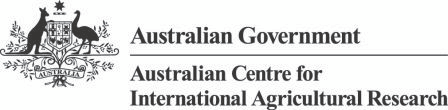 Final reportSmall research and development activityproject	A preliminary study to improve income and nutrition in Eastern and Southern Africa by enhancing vegetable based farming and food systemsproject number	FSC/2012/001date publishedprepared by	Abdou TenkouanoDirector, Regional Center for AfricaAVRDC – The World Vegetable Centerco-authors/ contributors/ collaboratorsGordon Rogers, Benjamin Dent, Suzie Newman, Christopher Ojiewo, Victor Afari-Sefa, Annelie Öbergapproved byfinal report numberISBNpublished by	ACIARGPO Box 1571Canberra ACT 2601AustraliaThis publication is published by ACIAR ABN 34 864 955 427. Care is taken to ensure the accuracy of the information contained in this publication. However ACIAR cannot accept responsibility for the accuracy or completeness of the information or opinions contained in the publication. You should make your own enquiries before making decisions concerning your interests.© Australian Centre for International Agricultural Research (ACIAR) XXXX - This work is copyright. Apart from any use as permitted under the Copyright Act 1968, no part may be reproduced by any process without prior written permission from ACIAR, GPO Box 1571, Canberra ACT 2601, Australia, aciar@aciar.gov.au.Final report: A preliminary study to improve income and nutrition in Eastern and Southern Africa by enhancing vegetable based farming and food systemsContents1	Acknowledgments ....................................................................................42	Executive summary ..................................................................................53	Introduction...............................................................................................74	Desk review: Summary of literature ......................................................105	Highlights of stakeholder consultations ..............................................156	Project design highlights .......................................................................207	Conclusions and recommendations .....................................................227.1	Conclusions........................................................................................................................227.2	Recommendations .............................................................................................................228	References ..............................................................................................238.1	References cited in report ..................................................................................................238.2	List of publications produced by project.............................................................................249	Appendixes .............................................................................................259.1	Appendix 1: General terms of reference ............................................................................269.2	Appendix 2: Ideas for a regional project to enhance vegetable-based farming and food systems to improve nutrition and incomes in Eastern and Southern Africa ......................299.3	Appendix 3: Contribution from CABI Africa ........................................................................329.4	Appendix 4: Malawi country report – Bvumbwe Agricultural Research Station.................359.5	Appendix 5: Tanzania Country Notes ................................................................................389.6	Appendix 6: Report of an ACIAR sponsored fact finding mission on vegetable supplychain in Ethiopia carried out between May 29-June 1, 2012 .............................................419.7	Appendix 7: Scoping study report - Mozambique ..............................................................489.8	Appendix 8: Highlights of Scoping Study Team Visit to Canberra (15-18 July 2012) .......59Page iiiFinal report: A preliminary study to improve income and nutrition in Eastern and Southern Africa by enhancing vegetable based farming and food systems1	AcknowledgmentsThis study could not have been carried out without the financial support from ACIAR, which AVRDC gratefully acknowledges. Likewise, the dedication and quality contributions of many  collaborators in/from Australia, Ethiopia, Malawi, Mozambique, and Tanzania made the study an enjoyable journey.Page 4Final report: A preliminary study to improve income and nutrition in Eastern and Southern Africa by enhancing vegetable based farming and food systems2	Executive summaryAVRDC  –  The World Vegetable  Center  coordinated  “A preliminary study to improve income  and  nutrition  in  Eastern  and  Southern  Africa  by  enhancing  vegetable  based farming  and  food  systems”  at  the  request  of  the  Australian  Center  for  International Agricultural  Research  (ACIAR)  under  Grant  #  FSC/2012/001.  The  study  aimed  to understand the characteristics of vegetable production systems in Eastern and Southern Africa (ESA), specifically in Ethiopia,  Malawi, Mozambique and Tanzania, in order to develop appropriate and effective technological interventions which can maximize returns, generate and increase income to reduce poverty,  and  contribute to greater food and nutritional security.The specific objectives were to:1.  analyze the poverty and food insecurity reduction potential of vegetable production in urban, peri-urban and rural agriculture;2.  identify action-research topics with high potential for providing practical and policy advice on to how to promote vegetable production as a poverty and food insecurity reduction strategy;3.  identify research partners to implement these activities and establish the best combination of action-research topics and partners within a coherent research project.To plan and carry out the assignment, a scoping study team (SST) was assembled by AVRDC  and ACIAR.  The study consisted  of four  distinct phases:  (i) desk  review of documents followed by (ii) supplemental information gathering via electronic mail or on- location visits, (iii)  needs assessment and preliminary action plan development via a stakeholder workshop. Thereafter, the SST convened in Canberra from 15-18 July 2012 to report its findings to ACIAR.The SST  was subsequently tasked with the development of  a project for "improving income  and  nutrition  in  Eastern  and  Southern  Africa  by  enhancing  vegetable  based farming and food  systems", based on four critical knowledge gaps identified during the scoping study, namely:1.  To what extent are current vegetable production practices inappropriate and how can they be improved for increased produce quantity and quality, including safety, in the target countries?2.  To what extent can research improve the availability of improved varieties and seed to vegetable farming communities and how would this increase the supply of vegetables?3.  To what extent can research interventions to promote options for collaborative relationships, postharvest storage, value addition and processing lead to increased value chain efficiency and effectiveness and increased returns to farmers?4.  To  what  extent  can  community-immersed  best-practice  testing  hubs  help  to strengthen the capacity of the national research partners for delivering improved technologies and practices?Thus, a pre-proposal (Phase I) was submitted in August 2012 and approved in January2013  following  a  few  rounds  of  review  revisions.  The  full  proposal  (Phase  II)  was submitted in April 2013 after additional on-site consultations with partners in the targetcountries and was approved in May 2013.The purpose of the approved project is to improve vegetable variety and seed supply systems,  enhance crop management practices and develop value chain effectiveness, and thereby increase market returns for vegetable growers in peri-urban settings in thePage 5Final report: A preliminary study to improve income and nutrition in Eastern and Southern Africa by enhancing vegetable based farming and food systemstarget countries.The specific Objectives are to:1.  Identify, test and promote crop management and crop protection technologies and practices for increased and safer production of vegetables2.  Identify, evaluate and deploy improved varieties and high quality seed of selected vegetable crops3.  Assess the potential and feasibility for value adding and processing, especially looking at technologies for improved postharvest storage and more effective value chain relationships4.  Strengthen national vegetable research and development capacity and linkages The project will be carried out by AVRDC and the main government and non-government organisations responsible for vegetable research and development in each target country.For  Ethiopia,  the  Ethiopian  Institute  of  Agricultural  Research  (EIAR)  paired  withInternational  Development  Enterprise  (iDE);  for   Malawi,  Africare  paired  with  the Department of Agricultural Research Services (DARS)/Bwumbwe Agricultural Research Station; for Mozambique, Instituto de Investigação Agrária de Moçambique (IIAM) paired with the International Potato Center (CIP). For Tanzania, the Horticultural Research and Training Institute (HORTI) paired with AVRDC). The project will draw from the experience of the Australian Applied Horticultural Research (AHR) on integrated crop management. These organisations have been carefully chosen to ensure they are the most appropriate partners for a successful project. In addition the project will have value chain and human nutrition expertise through consultancy arrangements.The  project  is  designed  to  provide  significant  and  rapid  impacts  at  the  levels  of communities, institutions and policies. At the individual and community level, the testing of promising  approaches  will  generate  new  knowledge  and  technologies  to  increase vegetable  productivity, reduce losses and connect growers to markets. The project will train 480  vegetable business professionals in 120 communities as direct beneficiaries. Subsequent  efforts  to  extend  successful  technologies  and  management  models  will further  benefit  at  least  6,000  vegetable  farming  families  through  improved  livelihood security, food and nutrition security and incomes, with net economic benefits estimated at AU$3.6 - 7.2 million per year. At the institutional level, the project will aim to train at least four graduate students, effectively enhancing the human capacity of the national partners, which will be further strengthened by the  taskforce approach for regional networking, coordination and information exchange adopted by the project. At the policy level, field crops research has often been the sole sources of  reference for agricultural policies in most  of  the  target  countries,  yet  recent  demographic and  environmental trends may dictate a different to assuring food and nutrition security. The project will not only improve understanding of factors underlying the vegetable production to consumption continuum (which in turn will provide key information on vegetable diversity, seasonality, production and marketing networks) but also provide complementary data for policymakers. It is thus expected that project findings will help to guide policy formulation as well as research and development projects in the project countries.Page 6Final report: A preliminary study to improve income and nutrition in Eastern and Southern Africa by enhancing vegetable based farming and food systems3	IntroductionAVRDC  –  The World Vegetable  Center  coordinated  “A preliminary study to improve income  and  nutrition  in  Eastern  and  Southern  Africa  by  enhancing  vegetable  based farming  and  food  systems”  at  the  request  of  the  Australian  Center  for  International Agricultural Research (ACIAR) under Grant # FSC/2012/001 covering the period from 15May 2012 to 30 November 2012.  This was amended to extend the performance period to30 June 2013.The study1   aimed to understand the characteristics of vegetable production systems in Eastern  and Southern Africa (ESA), specifically in Ethiopia, Malawi, Mozambique and Tanzania, in order to develop appropriate and effective technological interventions which can maximize returns, generate and increase income to reduce poverty, and contribute to greater food and nutritional security.The specific objectives were to:1.  analyze the poverty and food insecurity reduction potential of vegetable production in urban, peri-urban and rural agriculture;2.  identify action-research topics with high potential for providing practical and policy advice on to how to promote vegetable production as a poverty and food insecurity reduction strategy;3.  identify research partners to implement these activities and establish the best combination of action-research topics and partners within a coherent research project.To plan and carry out the assignment, a scoping study team (SST) was assembled byAVRDC and ACIAR, consisting of the following people:1  The terms of reference of the scoping study are detailed in Annex 1.2  Dr. Ojiewo departed AVRDC in June 2012 and was replaced by Dr. Fekadu Dinssa Fufa who joinedAVRDC in December 2012.3  Dr. Newman notified AVRDC and ACIAR in March 2013 that NSW DPI had decided that she could no longer participate in this project because NSW DPI focussed in Asia and the Pacific and was not looking to pursue work in Africa.Page 7Final report: A preliminary study to improve income and nutrition in Eastern and Southern Africa by enhancing vegetable based farming and food systemsThe study consisted of four distinct phases: (i) desk review of documents followed by (ii) supplemental information gathering via electronic mail or on-location visits, (iii) needs assessment and preliminary action plan development via a stakeholder workshop, and (iv) development of Phase I and Phase II proposals.The SST faced a challenge of availability of the people concerned (other commitments made  prior to the scoping study), various travel requirements (visa, itineraries) and the need to commit the funds within a short time from the approval of the study proposal. This led to several changes in the study schedule and format.Thus, the desk review of  available documents was run concurrently with information gathering from key informants, since the scoping study proposal already had most of the questions that answers were being sought for. It is proposed that the review, a summary of which is given under Section 4, will assist in developing a questionnaire that would be used for the establishment of a baseline at the inception of the regional project once it is approved.Supplemental information was  sought from different groups of key informants and/or potential partners with knowledge on the countries being targeted for the project or the ESA region as a  whole. Two documents extracted from the scoping study proposal, namely, the guidelines of the scoping study (Appendix 1) and potential ideas for a regional project (Appendix 2) were shared with the informants/partners in support of a request for written contributions on gaps, needs, and intervention options.The first group was made of ACIAR-recommended or suggested experts: Dr. Lusike Wasilwa  (Assistant  Director  of  Horticultural  and  Industrial  Crops,  Kenya  Agriculture Research Institute), Dr. Fidelis Myaka (Director or Research and Development, Tanzania Ministry  of  Agriculture,  Food  Security  and  Cooperatives)  and  Dr.  Mulugetta  Mekuria (CIMMYT Representative for Southern Africa Regional Office).  Additional contacts were made with Dr. Daniel Karanja (AIV Seed Systems Project Manager) and Dr Roger Day (Deputy Director, Development) of CABI Africa whose plant clinic initiative was mentioned by ACIAR. From this group, a contribution was only received from CABI Africa, which we gratefully acknowledge. This contribution (detailed in Appendix 3) was congruent with the ideas being proposed by AVRDC and ACIAR for the regional project. CABI Africa would be a valuable participant to the project,  with experience on plant clinics, an extension- related assistance mechanism to farmers.The  second  group  was  made  of  established  vegetable  research  and  development professionals from the countries being targeted for the project.Because AVRDC has had extensive work presence in Malawi and Tanzania and given the availability constraints mentioned above, it was agreed that no on-location visits would be carried  out for these two countries. Rather, the same request sent to the first group of informants  was  addressed  to  key  contacts  in  Malawi  and  Tanzania.  We  gratefully acknowledge  written  responses  from  Drs  Thompson  Chilanga  and  Charles  Malidadi (Bvumbwe Agricultural  Research Station) for Malawi and from Drs Eugene Agbicodo (Breeding Manager, Rijk Zwaan Afrisem Ltd.), Bob Shuma (Executive Director, Tanzania Seed  Trade  Association),  and  Silivesta  Samali  (Director,  Horticultural  Research  and Training Institute) for Tanzania. These contributions highlighted the following as required pillars for a regional project: (i) variety testing/dissemination and seed systems, (ii) post- harvest, nutrition and demand creation, and  (iii) capacity building along the research through development continuum. The Malawi and Tanzania country notes are adjoined to this report as Appendix 4 and Appendix 5, respectively.AVRDC had had only limited presence or activity in Ethiopia and Mozambique, which meant that information gaps for these countries were relatively important. Therefore, on- location visits were made to Ethiopia (visited by Victor Afari-Sefa and Benjamin Dent) and Mozambique (visited by Christopher Ojiewo and Suzie Newman). Both scoping sub-teams produced detailed reports on their findings (see Appendix 6 for Ethiopia and Appendix 7 for Mozambique). In addition to confirming the pillars highlighted above as essential, thesePage 8Final report: A preliminary study to improve income and nutrition in Eastern and Southern Africa by enhancing vegetable based farming and food systemstwo reports also identified value chains as a critical element that a regional project should address.Subsequently, a group of about 15 people representing the four target countries as well asAVRDC and ACIAR took part in a stakeholder consultation meeting that was held from 12-13 June 2012 in Arusha, Tanzania. They had the opportunity to review all received reports as well  as oral presentations from each target country, before deliberating on buildingblocks and collaboration mechanisms for a regional project. This is captured in Section 5of this report that summarizes the outcome of the stakeholder consultation.Finally, the SST convened in Canberra from 15-18 July 2012 to report its findings to ACIAR and discuss the next steps for the development of a project for "improving income and nutrition in Eastern and Southern Africa by enhancing vegetable based farming and food systems". Consequently, a pre-proposal (Phase I) was submitted in August 2012 and approved in January 2013 after a few rounds of revisions. Additional on-site consultations with partners in the target  countries were carried out in March 2013 to develop the full proposal (Phase II), which was submitted on 22 April 2013 and approved on 28 May 2013. The key elements of the project  design  period, starting with the Canberra meeting and ending with the Phase II approval are outlined in Section 6 of this report.Page 9Final report: A preliminary study to improve income and nutrition in Eastern and Southern Africa by enhancing vegetable based farming and food systems4	Desk review: Summary of literatureA desk review of key documents on vegetable research and development issues that may have relevance to the target region was carried out. The general picture emerging from these reviews  is  that  the  production  and  marketing  of  vegetables  in most  East  and Southern African countries is constrained by many factors, particularly: poor quality of the seeds  used for  production,  spatial  and time gaps  in  seed  distribution systems,  high postharvest losses of marketable produce, high transaction costs along the supply chain due to inadequate  infrastructure, lack of appropriate market information systems, low bargaining power of farmers, and ineffective marketing systems and policies to enhance trade within and between countries.  It  appears that consumer behaviour, which drives production and marketing choices, is of paramount importance in deciding what kinds of interventions along the value chain should be considered.Consideration 1 - Improving germplasm and seed systems:In the past the supply system was largely dominated by the public sector, but these have often   become  non-functional  with  informal  supply  systems  remaining  important  as exemplified by  a pilot seed demand study in Tanzania (Amaza et al., 2010). The Main sources of information about improved and/or newly released seeds are currently through informal sources (friends and neighbours) as noted by the need to address bottlenecks in variety  release  procedures,  seed  laws  and  policy  guidelines  in  countries  such  as Tanzania. This has called for need for  joint public and private sector partnerships to strengthen  demand  creation  activities  and  seed  commercialization  activities  by  seed companies as exemplified by activities undertaken by innovation platforms set up under AVRDC’s Vegetable Breeding and Seed Systems for Poverty Reduction in Africa Project. The major constraints faced by seed suppliers include low market prices for seeds sold and limited access to capital for investment and expansion of operations.  There have been several initiatives to build the capacity of both seed company personnel and national agricultural research and extension personnel in vegetable seed production and marketing systems. On supply of improved planting materials, efforts are underway to promote use indigenous vegetables such as amaranth and spider plant as climate resilient crops in humid  regions while improved breeding efforts towards abiotic tolerances such as heat and drought in  the phase of climate change are planned for drier countries such as Ethiopia (see AVRDC’s 2012 proposal submitted to GIZ for funded).Consideration 2 - Production systemsIn  analysing  the  value  chains,  several  production  systems  related  constraints  were identified  to later affect the quality and value of produce to consumers. These include technical  and marketing constraints that affect the production part of the value chains include: serious pests and diseases in field and postharvest, excessive use of pesticides (for local markets) and lack of an organized system of technical assistance and capacity building. It is also  recommended that specific studies be undertaken on smallholders’ access  to  irrigation  and  potential  interventions  to  improve  access  to  enable  more smallholders to produce vegetables in the low supply season to spread their production for higher incomes across seasons.Consideration 3 - Marketing systemsDomestic  and  regional  markets  in  East  and  Southern  Africa  suffer  from  severe inefficiencies in their value chains. Accessing markets if often difficult for smallholders due to lack of adequate inputs and infrastructure. Smallholder vegetable farmers in East and Southern African countries generally lack access to appropriate market infrastructure and market  information  for their produce. Even where partly functional market information systems exist, smallholders do not appear to be aware of how to access it or the system is not  penetrating  into   rural  areas.  Further  studies  are  needed  to  determine  whyPage 10Final report: A preliminary study to improve income and nutrition in Eastern and Southern Africa by enhancing vegetable based farming and food systemssmallholders are not accessing existing systems. Market power is often in the hands of wholesalers, supply chains are long, there is little or no product innovation or market information, and small-volume transactions are common. This partly stems from the fact that   most   linkages  between  actors  along  the  IVs  value  chain  are  spot  market relationships,  except  for  the  linkage  between  retailer  and  supermarket  which  is  a persistent relationship. Results from various value chain studies indicate that middlemen involved in the supply chain are also faced with lack of capital or limited access to credit as the leading limiting factor. Also,  climate change constrained some the retailers from selling more indigenous vegetable to consumers. Consequently, domestic supermarkets and  international  export  markets  in  sub-Saharan  Africa  handle  considerably  smaller volumes of vegetables; they do involve  smallholders to a greater or lesser extent. It is recommended that highest priority should be given to opportunities to strengthen farmer organization in all relevant interventions to improve vegetable value chains.Consideration 4 - PostharvestPoor postharvest management and lack of knowledge of the required technologies, quality standards and food safety protocols severely limit many producers’ access to markets. Improper  pre-harvest, harvest and post-harvest procedures in sub-Saharan Africa can result in losses of more than 50 percent for perishable vegetable crops e.g. tomatoes and indigenous leafy  vegetables.  It  is recommended  that any decisions  made to support interventions in the post-harvest management of producer emphasizes on consumer part of vegetable value chains by harmonising interventions in the production aspects of the value chain to capitalise on complementarities. Future Interventions should target building the capacity of smallholders to improve post-harvest management of vegetables. It is also recommended that efforts should be made to work with the government to develop flexible grades, standards and food safety regulations to acknowledge the diversity in the sector.Consideration 5 - Nutrition and utilizationConsumption of vegetables to address hidden hunger and communicable diseases such as diabetes and hypertension is less than recommended in all countries in sub-Saharan Africa.  This  has  resulted  from  the  historical  stigma  attached  to  African  indigenous vegetables particular, African indigenous vegetables as they are high in nutritional content compared to  globally  important vegetables such as tomato. The situation seems to be however changing in  some countries due to more positive attitudes toward consuming African indigenous vegetables,  and increased knowledge of health-promoting properties of indigenous. This is gradually leading to increased aggregate demand and consumption of vegetables. It is recommended that  government and private sector partnerships be facilitated to invest improving the domestic marketing system infrastructure and, hence, consumption of fresh vegetables nationally.Consideration 6 - Consumer researchWeinberger and Msuya (2004)  report Indigenous Vegetables in Tanzania provided a model of the types of consumer research which should be reviewed in detail, and where necessary supplemented with new research, to understand what different consumers in the  target  countries  value  about  various  vegetables,  and  hence  the  drivers  of  their purchasing and consumption behavior.  For example, Weinberger and Msuya looked at consumption differences between men, women and children, and examined the impact of:•	Wealth and ethnicity;•	Vegetables’ status;•	Knowledge of preparation, especially to optimize nutritional value;•	Where purchasing takes place, and how frequently;•	Influence of affordability and availability, andPage 11Final report: A preliminary study to improve income and nutrition in Eastern and Southern Africa by enhancing vegetable based farming and food systems•	Those  attributes  of  amaranth,  nightshade  and  African  eggplant  which  drive purchasing/consumption behavior.  In particular,-	Colour, texture, size, taste, presence of seeds, hairiness of stem, degree of slime, thickness of stem;-	Cooking time, and aroma before and after cooking, and-	Product origin.A cluster analysis segmented the market by determining the most prominent combinations of attributes.  Responding effectively upstream to these drivers of different segments will increase  the value created by the chain and  increase demand for the final product. Additionally, isolating the most influential drivers helps target educational interventions to increase demand.   Finally, such research forms the foundations of designing micro-level value chain projects, if undertaken.Weinberger and Msuya’s investigation also explored how consumption patterns varied between dry and rainy seasons, when both indigenous and exotic vegetables’ availability changed.   This is  important information for upstream interventions.   For example, their analysis found that during  the rainy season hardly any households bought indigenous vegetables because they were  readily available from either home gardens or gathering outside the homestead.   Therefore,  when farmers would have most crops to sell, they would find demand at its lowest, strongly suggesting that farmers should focus on exotic crops during the rainy season.   Conversely,  during the dry season, approximately two- thirds of all households purchased indigenous vegetables at the market, making them a more attractive commercial crop for smallholders, so long as they have access to suitable varieties  and  other  inputs.	Finally,  the  report  includes  a  contingent  valuation  on willingness to pay, including age, sex, income, education, and  shopping  venues, which also  help  to  prioritise  the  opportunities  offering  the greatest  returns  to  farmers  from different consumer segments.Similarly, Macharia (2012) proposed a consumer segmentation for shoppers in Nairobi, and then  exemplifies how the value chain collectively (peri-urban farmers, retailers and other stakeholders) can contribute to, and benefit from, serving the aspirations of those segments for  whom their own capabilities and motivations are most suited.	Macharia illustrated this as follows:•	Prestigious Shoppers seek high quality products and superior customer service at supermarkets;•	Market Enthusiasts seek better market facilities, product appearance and buyer- seller relationships;•	Ethics Crusaders want greater courtesy and transparency, and•	Safety Sceptics are especially concerned about the quality of irrigation water in peri-urban production, and the levels of chemical usage.One of his relevant conclusions for this study was the need to build capacity within value chains for group leadership and management to overcome the challenges to the formation and maintenance of long term business partnerships along the chain.Amaza’s (2009) Analysis of Traditional African Vegetables and Sweet Potato Consumer Demand  in Kenya and Tanzania presented a compelling justification for the need for simultaneous interventions to promote:•	Seed availability;•	Production capacity (skills and volume);•	Logistics – postharvest handling which maintains quality and reduces wastage, andPage 12Final report: A preliminary study to improve income and nutrition in Eastern and Southern Africa by enhancing vegetable based farming and food systems•	Market  development  (demand:  knowledge  of  benefits  and  uses;  affordability;convenient availability at required quality).Recommendations in that report that may be relevant to this project include increased consumer knowledge of the nutritional and health benefits derived from TAV; improving grades and standards; value addition, and increasing awareness among both producers and traders of  the significance and potential of producing and marketing good quality produce.The AVRDC (2008) report on the workshop on African Indigenous Vegetables and urban&  peri-urban  agriculture  policy  dialogue  highlighted  the  risks  of  ignoring  consumer attitudes in designing successful value chain interventions.  For example, urban dwellers,especially young people, were reported to find indigenous vegetables "old-fashioned" and"poor man's food".	Convenience was also essential to increase vegetable consumption because urban dwellers are busy, so they eat less fresh produce if it takes a lot of effort toprepare, as is the case with many indigenous vegetables, because there is a particularopportunity cost to their preparation for urban working women.   Accordingly, increasing the supply of vegetables without reflecting or tackling these barriers would have negligible effect on consumption, and hence there will be no additional value to flow back upstream to farmers.What Next: Stepping-Up or Hanging-in?Voley and Buxton (2011) distinguish between interventions to help smallholders to ‘step- up’ to enter supermarket supply chains, or ‘hang-in’ to service traditional markets.  This distinction provides a useful framework for considering suitable interventions.  While some upstream  improvements might be the same for both outcomes, some capacity building and post-harvest support may be different, and need to be consistent.  For example, the most suitable value chain participants and resources will be affected if the aim, even if long  term,  is  to  enable  smallholders  to  have  the  flexibility  to  step  up  to  supplying supermarkets.	Conversely,  where  either the emergence of supermarkets is deemed minimal or smallholders are considered very unlikely to compete against larger suppliers, then the interventions should focus on strengthening  their participation in supply chains which remain focused on traditional markets.Vorley et al (2008) identified the key interventions for successful stepping-up as tackling:-	Low and inconsistent production volumes;-	Dispersed/inaccessible production;-	Weak negotiation positions;-	Limited capacity to meet formal market requirements/standards, or affordability ofverifying compliance, and-	Poor access to information, technology and finance.Interventions may also need to facilitate producers to cooperate to compete as a single supplier,  and/or  for  their  customers  to  be  responsive  to  the  realities  of  smallholder production.	Depending  on the current  and future  opportunities  in  each country,  the research could explore resolving these issues with a demonstration value chain.ReferencesProjects reports and documentsNetworking  to  Promote  the  Sustainable  Production  and  Marketing  of  Indigenous Vegetables through Urban and Peri-Urban Agriculture in Sub-Saharan Africa (donor: European Union)Technology Transfer of Promising Vegetable Lines Through Sustainable Seed Production in East Africa (donor: Rockefeller Foundation)Page 13Final report: A preliminary study to improve income and nutrition in Eastern and Southern Africa by enhancing vegetable based farming and food systemsPromotion of Neglected Indigenous Leafy and Legume Vegetable Crops for NutritionalHealth in Eastern and Southern Africa (donor: BMZ, Germany)Improving  human  nutrition  and  income  through  integrated  agricultural  research  on production and marketing of vegetables in Malawi and Mozambique. (in partnership consortium led by Bioversity International, Sub-Saharan Africa Challenge Program)Vegetable Breeding and Seed Systems for Poverty Reduction in Africa (donor: Bill & Melinda Gates Foundation)3C: Crops for a Changing Climate - Improving livelihoods and reducing vulnerability to climate change effects of resource-poor farmers through improved access to abioticstress-resilient  and profitable  vegetable  varieties  in  sub-Saharan Africa (proposed donor: BMZ, Germany)Publications and consultancy reportsAmaza, P. S. (2009) Critical bottlenecks in Traditional African Vegetables (TAVs) supply chain in Tanzania and Uganda. AVRDC – The World Vegetable CenterAmaza,  P.  S.  and  J.  P.  Hella  (2010)  A  Pilot  Study  of  Vegetable  Seed  Demand  inTanzania. Submitted to AVRDC – The World Vegetable CentreAmaza, P.S.  (2009) An Analysis of Traditional African Vegetables and Sweet potatoConsumer Demand in Kenya and Tanzania. AVRDC – The World Vegetable CenterBright, D., Seville, D. and Borkenhagen, L. (2010) Think big. Go small: Adapting business models to incorporate smallholders into supply chains, Briefings for Business Series, Oxfam	International,	Oxford,	England,	available	online: http://www.oxfam.org/sites/www.oxfam.org/files/b4b-think-big-go-small.pdfEllis-Jones, J., J. Stenhouse, H. Gridley, J. Hella and M. Onim (2008) Vegetable Breeding and  Seed Systems for Poverty Reduction in Africa - Baseline Study on Vegetable Production and Marketing. AVRDC – The World Vegetable Center.Farm  Concern  International  (FCI)  and  Urban  harvest  (UH).  (2006)  Viable  market opportunities and investigative research on market threats and peri-urban farmers (based on action market research) Working paper No. 2, 1/FCUH/IDRC/03.06. NairobiHerforth, A. W. (2010) Promotion of traditional African vegetables in Kenya and Tanzania: a case study of an intervention representing emerging imperatives in global nutrition. A Dissertation Presented to the Faculty of the Graduate School of Cornell University in Partial Fulfillment of the Requirements for the Degree of Doctor of PhilosophyLenné, J. and A. Ward (2008) Exotic and Indigenous Vegetable Value Chain Analysis for Selected  Countries in East and Southern Africa - A report submitted to The Bill & Melinda Gates foundationMacharia,  J.  (2012)  A  systems  approach  to  value  management  and  performance improvement:  A  case  study  of  fresh  vegetable  supply  chains  in  Nairobi,  Kenya, University of QueenslandVorley, B. and Buxton, A. (2011) Under what conditions are value chains effective tools for pro-poor  development?,  International  Institute  for  Environment  and  Development, available online: http://pubs.iied.org/pdfs/16029IIED.pdfVorley, B., Lundy, M. and MacGregor, J. (2008) Business models that are inclusive of small  farmers,  International  Institute  for  Environment  and  Development,  available online: http://pubs.iied.org/pdfs/G02340.pdfWeinberger, K. and J. Msuya (2004) Indigenous vegetables in Tanzania: significance andProspects. Technical bulletin No. 31. Shanhua: AVRDCPage 14Final report: A preliminary study to improve income and nutrition in Eastern and Southern Africa by enhancing vegetable based farming and food systems5	Highlights of stakeholder consultationsConsultation with stakeholders were carried out via electronic mail, on-site visits, and a workshop, resulting in the identification of a number of building blocks to consider, and select from as funding permits, for a regional project, as listed hereafter.Project GoalTo improve the income and nutrition of rural and urban poor households in Eastern andSouthern AfricaProject PurposeTo enhance the availability of high yielding (production volumes/new farmers) and nutrient dense  exotic  (globally  important)  and  traditional  (indigenous)  African  vegetable  crop varieties  (priority  crops)  to  smallholder  farmers  and,  through  enhanced  value  chain management, to increase the adoption and consumption of both their fresh and processed products for better  health, nutrition and improved livelihoods of rural and urban poor households in Eastern and Southern Africa.Project Objectives:1. Improve urban and peri-urban vegetable production and thereby improve food and nutritional security and income generation of women and unemployed youth in largetowns and cities in the target countries2. Improve vegetable availability through inclusion in staple food cropping systems, thereby  diversifying  diets,  enhancing  food  and  nutritional  security  and  income generation of the poor rural folk3. Build the capacity of stakeholders along the rural and urban value chains for more efficient and safer production, postharvest handling and marketingPotential Thrusts/Activities (Project Pillars}Project Pillar 1 - Value chain management [To be led by Victor Afari-Sefa & BenjaminDent]Key Target 1: Demonstrate the opportunities for increased value chain efficiency and effectiveness (including farmer-market linkages)•  Conduct	surveys	to	evaluate	the	critical	characteristics	of	marketing models/channels of vegetables in the urban and rural areas in the focus countries.•  Review, and  where necessary supplement, existing  consumer research in each country to understand the drivers of consumer behaviour (for each segment: what product  attributes they value;  what  deters purchasing;  what  interventions would increase consumption &/or willingness to pay)•  Work with selected value chains to act as demonstration case studies to implement the  outputs of Pillars 2-4 and to build cooperative relationships and information flows.•  Carry out gender analysis to understand the dynamics of gender division of labor and decision making across the different vegetable value chain activities and how this impacts on household income and nutrition in the focus countries.Project Pillar 2 - Produce quality/management practices (vegetable produce; pre/post- harvest) [To be led by Mohammed Yesuf & Gordon Rogers]Key Target 2a: Technologies for safe production of vegetables improved and deployed in urban and peri-urban settings in the focus countries•  Develop and disseminate integrated pest management approaches, minimizing the use  of  pesticides  and  advocating  host  plant  resistance,  cultural  methods  and biological control options.Page 15Final report: A preliminary study to improve income and nutrition in Eastern and Southern Africa by enhancing vegetable based farming and food systems•  Evaluate existing microbial/pesticide contamination (type and level) in indigenous and introduced vegetables obtained from urban  markets in the target (identify ways of minimizing risks associated with the microbial/chemical contaminants)•  Evaluate water quality and recommendation of quality standards for water used in vegetable production in the peri-urban areas of the target countries.•  Evaluate soil quality and the interactions of organic fertilizer applications on changes of physical, chemical and biological soil properties for optimum crop productivity with reduced quantities of inorganic fertilizers.Key  Target  2b:  Rural  cereal-based  production  and  food  systems  enriched  and diversified with vegetables•  Elucidate   vegetable   production   constraints   and   opportunities,   resource   use, technology preferences and market access in cereal-based systems•  Elucidate vegetable input and output markets and value chains in cereal-based production systems•  Characterize vegetable farm-household typologies and system options to reduce risks and enhance profitability in cereal-based production systems•  Develop  vegetable  intercropping  or  crop  rotation  with  cereals/staples	through intensification and diversification for production risk reductionProject Pillar 3- Improved varieties and seed systems [To be led by Chris Ojiewo & PaulKusolwa]Key  Target  3a:  High  yielding  and  nutrient-dense  elite  lines  and  landraces  jointly evaluated and selected with major value chain stakeholders•  Carry out morphological and molecular characterization of existing germplasm•  Evaluate germplasm/varieties/lines for adaptation to major peri-urban agroecologies within the target countries (multilocational trials)•  Analyze elite germplasm for nutrient and antinutrient properties•  Recommend selected lines for official release and/or registrationKey Target 3b: Farmer access to high quality seeds of best varieties of selected vegetables for inclusion in sole and cereal-based systems facilitated•  Assist in developing farmer-led community seed enterprises•  Develop seed production and conservation protocols for best varieties of selected vegetablesProject	Pillar	4	-	Nutritional	education	and	promotion	(part	of	demand creation/awareness/policy issues) [To be led by Joyce Kinabo & Suzie Newman]Key  Target  4:  Technologies  for  improved  postharvest  storage,  value addition  and processing developed and promoted [Nutrition-driven behavioral change]•  Develop promotional materials (recipes/songs/leaflets) which are easy-to-prepare, cost-effective,  acceptable  and  marketable  in  each  target  country  to  enhance consumption.•  Evaluate options for packaging, storage and transportation to enhance the nutritional quality of selected vegetables.•  Develop   minimal   processing   technologies   such   as   antimicrobial-wash   using hydrogen peroxide and chlorine for adoption in the region. (postharvest)•  Determine quality standards in order to provide new outlets for vegetable products coming from peri urban farm enterprises.  Quality as an intangible characteristic for many  consumers is perceived by value, grading, prestige pricing, quality packing and labeling (certification).•  Develop   shelf-life   enhancing   technologies   for   marketing   the   selected   leafy vegetables in dehydrated forms.  Efficient, cost effective drying methods with best nutrient  retention (solar drying, forced air drying using biomass fuel, or using dry- beads) will be evaluated.  (processing)Page 16Final report: A preliminary study to improve income and nutrition in Eastern and Southern Africa by enhancing vegetable based farming and food systems•  Create awareness through field days, seed fairs, food fairs, national agricultural shows and exhibitionsProject Pillar 5 - Capacity development and enhancement (building)[cross-cutting, to be embedded in other pillars]Key Target 5: Group & individual training achieved•  Train end users with emphasis on women and youth groups from target households on [i] best postharvest handling and preservation practices (preparation, processing and packaging) of vegetable food products; [ii] best vegetable crop production and protection practices; [iii]best seed harvesting, processing and storage of vegetable varieties; [iv] best  practice in value chain management; [v]best vegetable recipes and preparation methods for optimum nutritional quality•  Develop training of trainer programs of extension and private sector personnel on key  vegetable value chain technologies and management developed through the project•  Contribute  to  graduate  training  and  capacity  building  of  key  research  project personnel•  Build capacities of national research institutes (NARES) in vegetable production, marketing and utilizationProject Partners [Main & Collaborators] Project ManagementProject Operation (Themes)4  Alternative country coordinators: Dr Felicitas Chipungu (Bvumbe Station), Mrs Maggie Mzungu(AFRICARE)Page 17Final report: A preliminary study to improve income and nutrition in Eastern and Southern Africa by enhancing vegetable based farming and food systemsProject Operation (Priority Crops)Project Linkages•  SIMLESA – Ethiopia, Malawi, Mozambique, Tanzania (East & Southern Africa)•  CABI Africa Plant Clinic Initiatives – Ethiopia, Malawi, Mozambique, Tanzania (EastAfrica)•  HortCRSP Postharvest Training and Services Center (PTSC) – East Africa•  USAID Africa RISING – Ethiopia, Malawi, Tanzania•  CIP OFSP – Mozambique•  GIZ Crops for Changing Climate – Ethiopia•  Sasakawa Africa Association – East Africa•  ASARECA – High Value NSC (Sub regional organization)•  IFDC•  BECA/CSIRO Amaranth Project  - Tanzania (Kenya)Project Communication Plan•  Hold  annual  stakeholder  meetings  including  producers,  seed  companies,  input suppliers, traders, buyers, middlemen, transporters, government regulators and high value market operators (supermarkets, hotels and tourist centers) to discuss, identify and   strategize   how  to  develop  synergies  in  market  linkages  and  eliminating bottlenecks (goes to capacity building)•  Organize  workshops/  conference  on  value-addition  of  indigenous and introduced vegetable crops through low cost processing to enhance the knowledge diffusion and adoption platform.•  Engage other stakeholders such as African Food and Nutrition Forum and Policy makers in governments to evaluate the opportunity ‐ recommendations on conditions necessary for possible technology replication at both national and regional level•  Produce publications (including value chain case reports), policy briefs, dissemination tools/promotional materialsProject Monitoring & Evaluation Plan•  Baseline [Value chain analysis, Capacity assessment]•  Indicators & Milestones [Behavioral change]•  End lineNext StepsThe SST will convene in Canberra from 16-17 July 2012 to present findings of the scoping study to  ACIAR. It is expected that a full project proposal will be developed during the remaining  period  to  30th     November  2012  which  is  the  end  date  of  the  agreement subtending the scoping study5.  It was agreed that the SST and the Pillar leaders will form the  proposal  writing  team  and  that  a  highly interactive  and  iterative  process  will  be followed.5  The agreement was subsequently extended to 30 June 2013.Page 18Final report: A preliminary study to improve income and nutrition in Eastern and Southern Africa by enhancing vegetable based farming and food systemsIn developing the full proposal, additional information required from the target countries will be sought6, including but not limited to:•  Institutional capacity statement (what we do, since when, our resources, our intended contribution)•  Letter of Interest/Support•  Biography/Resume/CV [Background/Profile + key pubs relevant to Project]•  Variety Description/list (cultivated/in development)•  Specific intervention sitesOwing to unforeseen circumstances (e.g. visa), representation from Mozambique at the stakeholder  workshop  was  minimal.  Hence  it  was  agreed  that  follow-up  contacts (including a trip) should be considered.6  Templates to be developedPage 19Final report: A preliminary study to improve income and nutrition in Eastern and Southern Africa by enhancing vegetable based farming and food systems6	Project design highlightsProject  design  effectively  started  with  the  visit  of  the  Scoping  Study  Team  (SuzieNewman, Benjamin Dent, Gordon Rogers and Abdou Tenkouano) to Canberra from 15-18July 2012  to  report  on the findings  of  the  study and  interact  with  the wider  ACIARconstituency.Ideas emerging from the stakeholder consultations were discussed, both in an open seminar  and  semi-closed  work  sessions,  and  were  approved  as  building  blocks  for development of a 4-year proposal, in two phases (see Appendix 8 for details). In essence, it was agreed that the project would bridge research and practice by focusing research activities on sites that at the same time serve for educational interventions to empower growers with productivity-enhancing technologies while exploring opportunities to develop effective downstream relationships. Thus, research interventions would take place at Best Practice  Hubs (BPHs) embedded within both  current  and  potential (youth)  vegetable farmers. The BPHs will be a conduit for a participatory  approach to test and fast-track delivery of research-based options for increased production and  postharvest strategies, and simultaneously provide young people with the skills required to for  profitable self- employment. The BPHs will be centres for crop trials and experimentation that also serve for  educational  interventions,  which  will  empower  vegetable  farmers  (current  and potential) with productivity-enhancing technologies within effective value-chains. The BPH will host  inter-related interventions, whereby (i) testing and deployment of varieties and associated  technologies to boost the availability of vegetables link to (ii) education on post-harvest  strategies and food preparation to boost market access and consumption while (iii) building the capacity of growers as part of the project’s exit strategy and legacy. This is illustrated in Figure 1 below. This approach also has a significant communication and awareness raising value as farmers and the local community can see and learn what can be achieved, and as appropriate, sites can have a special focus consistent with local needs.GoodRESEARCHGoodSeedsField DaysThe Phase I proposal was submitted in August 2012, subsequently revised and re-submitted	in	October	2012	and January 2013. Approval for proceeding to Phase II was granted in late JanuaryPostPractices	Harvest2013.CommunicationYouth(Communities)Education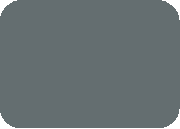 (Nutrition)ProductionToolsTRAININGMarketLinkagesAdditional	 on-site	consultations	with partners in the target countries were undertaken in March - April 2013 by an AVRDC team comprising of Abdou Tenkouano  and  Annelie  Öberg.  The team met with multidisciplinary groups of scientists in each country for in-depth project	design	  work		sessions complemented	with	field	visits		toFigure 1. A research model for linking technology testing to capacity building of youth in vegetable production basins.potential  project  sites.  The  resultingPhase II proposal was submitted in April2013 and approved in late May 2013.The study identified several areas with critical knowledge gaps, leading to the formulation of four key research questions and corresponding research as described hereafter:Page 20Final report: A preliminary study to improve income and nutrition in Eastern and Southern Africa by enhancing vegetable based farming and food systemsPriority  crops  will  be  selected  by  NARS  partners  on  the  basis  of  their  potential  for generating  income  and/or  improving  nutrition.  Pending  further  prioritization  at  project inception, tentative crops chosen by the national partners are listed in the following table:21Final report: A preliminary study to improve income and nutrition in Eastern and Southern Africa by enhancing vegetable based farming and food systems7	Conclusions and recommendations7.1	ConclusionsDietary diversification, malnutrition and poverty are widespread problems in Eastern and Southern Africa (ESA), including the target countries; Ethiopia, Malawi, Mozambique and Tanzania. The lack of efficient channels for the adaptation and dissemination of research- based technologies and knowledge currently limits improvement in the target countries. For  vegetables,  their  knowledge  intensive  nature  means  that  a  disconnect  between research and practice can have dramatic consequences along the value chain.The outcome of this small research activity (scoping study) is a sound project articulated around  the  set-up  of  best  practices  hubs  for  simultaneously  testing  and  adapting productivity enhancing technologies while building capacity of the youth and awareness of the populations to  take advantage of the income generation opportunities and nutrition boosting prospects offered by vegetables.7.2	RecommendationsAlthough conceptually simple, this small research activity required a lot of coordination and logistics as well as a fine act of balancing between the expectations of the multiple numbers of partners across four countries, across institutions, and types of interventions. This perhaps is indicative of the complexity of the intended project and the demand for such  types  of  project.  Expectedly,  context  sensitivity  and  partner  priorities  in  target countries modulated the design of the project. This perhaps suggests that projects of this nature be conceived as modules, either thematic or geographical.22Final report: A preliminary study to improve income and nutrition in Eastern and Southern Africa by enhancing vegetable based farming and food systems8	References8.1	References cited in reportProjects reports and documentsNetworking to Promote the Sustainable Production and Marketing of Indigenous Vegetables through Urban and Peri-Urban Agriculture in Sub-Saharan Africa (donor: European Union)Technology Transfer of Promising Vegetable Lines Through Sustainable Seed Production in East Africa (donor: Rockefeller Foundation)Promotion of Neglected Indigenous Leafy and Legume Vegetable Crops for NutritionalHealth in Eastern and Southern Africa (donor: BMZ, Germany)Improving human nutrition and income through integrated agricultural research on production and marketing of vegetables in Malawi and Mozambique. (in partnership consortium led by Bioversity International, Sub-Saharan Africa Challenge Program)Vegetable Breeding and Seed Systems for Poverty Reduction in Africa (donor: Bill & Melinda Gates Foundation)3C: Crops for a Changing Climate - Improving livelihoods and reducing vulnerability to climate change effects of resource-poor farmers through improved access to abiotic stress-resilient and profitable vegetable varieties in sub-Saharan Africa (proposed donor: BMZ, Germany)Publications and consultancy reportsAmaza, P. S. (2009) Critical bottlenecks in Traditional African Vegetables (TAVs) supply chain in Tanzania and Uganda. AVRDC – The World Vegetable CenterAmaza, P. S. and J. P. Hella (2010) A Pilot Study of Vegetable Seed Demand inTanzania. Submitted to AVRDC – The World Vegetable CentreAmaza, P.S.  (2009) An Analysis of Traditional African Vegetables and Sweet potatoConsumer Demand in Kenya and Tanzania. AVRDC – The World Vegetable CenterBright, D., Seville, D. and Borkenhagen, L. (2010) Think big. Go small: Adapting business models to incorporate smallholders into supply chains, Briefings for Business Series, Oxfam International, Oxford, England, available online: http://www.oxfam.org/sites/www.oxfam.org/files/b4b-think-big-go-small.pdfEllis-Jones, J., J. Stenhouse, H. Gridley, J. Hella and M. Onim (2008) Vegetable Breeding and Seed Systems for Poverty Reduction in Africa - Baseline Study on Vegetable Production and Marketing. AVRDC – The World Vegetable Center.FAO. 2008. "FAOSTAT data." Retrieved May 13, 2008 from http://apps.fao.org/page/collections?subset=consumption.Farm Concern International (FCI) and Urban harvest (UH). (2006) Viable market opportunities and investigative research on market threats and peri-urban farmers (based on action market research) Working paper No. 2, 1/FCUH/IDRC/03.06. NairobiHerforth, A. W. (2010) Promotion of traditional African vegetables in Kenya and Tanzania: a case study of an intervention representing emerging imperatives in global nutrition. A Dissertation Presented to the Faculty of the Graduate School of Cornell University in Partial Fulfillment of the Requirements for the Degree of Doctor of Philosophy23Final report: A preliminary study to improve income and nutrition in Eastern and Southern Africa by enhancing vegetable based farming and food systemsInternational Food Policy Research Institute. 2004. Assuring Food and Nutrition Security in Africa by 2020: Proceedings of an All-Africa Conference, April 1–3, 2004, Kampala, Uganda. Washington, DC, IFPRILenné, J. and A. Ward (2008) Exotic and Indigenous Vegetable Value Chain Analysis for Selected Countries in East and Southern Africa - A report submitted to The Bill & Melinda Gates foundationMacharia, J. (2012) A systems approach to value management and performance improvement: A case study of fresh vegetable supply chains in Nairobi, Kenya, University of QueenslandPasquini, M. W. and E. M. Young.  2006. ‘Networking to promote the sustainable production and marketing of indigenous vegetables through urban and peri-urban agriculture in sub-Saharan Africa (IndigenoVeg): I- International conference on indigenous vegetables and legumes. Prospectus for fighting poverty, hunger and malnutrition’, Acta Horticulturae 752:41-48Sanderson, A.M. and C. Auricht. 2012. An overview of population undernutrition in a selection of countries in east and southern Africa. AIFSC, 46p (http://aciar.gov.au/aifsc/sites/default/files/images/nutrition_workshop_report_final_040912_3.pdf, accessed 13 Dec 2012)Vorley, B. and Buxton, A. (2011) Under what conditions are value chains effective tools for pro-poor development?, International Institute for Environment and Development, available online: http://pubs.iied.org/pdfs/16029IIED.pdfVorley, B., Lundy, M. and MacGregor, J. (2008) Business models that are inclusive of small farmers, International Institute for Environment and Development, available online: http://pubs.iied.org/pdfs/G02340.pdfWeinberger, K. and J. Msuya (2004) Indigenous vegetables in Tanzania: significance andProspects. Technical bulletin No. 31. Shanhua: AVRDCWHO. 2003. Fruit and Vegetable Promotion Initiative. Report of the meeting, 25-27August 2003. World Health Organization, Geneva, Switzerland.Woltering, L., A. Ibrahim, D. Pasternak, and J. 2011. The economics of low pressure drip irrigation and hand watering for vegetable production in the Sahel. Agricultural Water Management 99: 67– 73.8.2	List of publications produced by projectNone24Final report: A preliminary study to improve income and nutrition in Eastern and Southern Africa by enhancing vegetable based farming and food systems9	Appendixes25Final report: A preliminary study to improve income and nutrition in Eastern and Southern Africa by enhancing vegetable based farming and food systems9.1	Appendix 1: General terms of referenceA preliminary study to improve income and nutrition in Eastern and Southern Africa by enhancing vegetable based farming and food systemsprepared byDr.  Abdou  Tenkouano,  Director,  Regional  Center  for  Africa,  AVRDC  –  The  WorldVegetable Center, P.O. Box 10, Dultuti, Arusha, Tanzania1	Target Countries:Ethiopia, Malawi, Mozambique, Tanzania2	Objectives and deliverables2.1	Objectives or terms of referenceThis  scoping  study  is  planned  with  the  aim  of  understanding  the  characteristics  of vegetable  production  systems  in  Eastern  and  Southern  Africa  (ESA)  to  develop appropriate   and   effective   technological   interventions   (improved   varieties,   efficient management of water, soil fertility and pests and diseases, appropriate harvesting and delivery) which can:(i)	maximize returns to inputs,(ii)	generate  income  to  reduce  poverty,  within  a  context  of  gender  equity,  by appropriate market linkages, and(iii)  contribute  to  greater  food  and  nutritional  security,  particularly  for  the  mostvulnerable (women and children), by increasing access to and consumption of vegetablesWith this in mind, the objectives of this scoping study are to:1. Analyze the poverty and food insecurity reduction potential of vegetable production in urban and peri-urban agriculture (vUPA) and rural agriculture (vRA) - Identify the thematic areas where vUPA and vRA can have a demonstrable economic impact on poverty reduction and assess the depth of knowledge in these areas.2. Identify action-research topics, with high potential for providing practical and policy advice  on to how to promote vegetable production in urban, peri-urban and ruralagriculture as a poverty and food insecurity reduction strategy.3. Identify  research  partners  to  implement  these  activities  and  establish  the  best combination  of  action-research  topics  and  partners  within  a  coherent  research project to possibly be funded by ACIAR.2.2	ActivitiesThe scoping study will consist of (i) desk review, followed by (ii) country visits, leading to(iii) proposal drafting, and subsequent (iv) proposal fine-tuning and validation.2.2.1	Desk reviewThis will consist of review of printed or on-line documentation available from various sources, notably AVRDC’s reports and publications, Food and Agricultural Organization of the  United   Nations,  national  research  institutions,  regional  economic  commissions, regional research coordination bodies, and the private sector, among others.26Final report: A preliminary study to improve income and nutrition in Eastern and Southern Africa by enhancing vegetable based farming and food systemsExpected outputs:•	Literature survey summary drafted•	Check-list  of  questions  for  focused  group  discussion  or  interview  with  key informants developed2.2.2	Country visitsAs a crucial part of the analytical process, the objectives of the country visits are to:1. Update and validate findings and research gaps identified by the desk review phase2. Formulate and prioritize action research themes in each country in relation to the proposed urban poverty and food and nutritional insecurity reduction strategiesThe country visits will be short (3 to 4 days per country). The steps intended for thesevisits are:1. Analysis of the poverty reduction potential of vUPA and vRAa. How important are vUPA and vRA in terms of livelihood (food production for the household and / or cash income generation), labor opportunities, and coverage ofthe food needs in major cities and rural production basins?b. Are vUPA and vRA growing or reducing in/around cities and rural production basins, and what are the key drivers for the observed changes?c. Are the  political,  economic,  and  social  contexts favorable to  vUPA and vRAactivities?2. Identification of action-research topicsa. What action research is currently being undertaken on vUPA and vRA in the ESAregion?b. Who  are  the  key  stakeholders  involved  in  these  projects  (funding  agencies, research   institutions,  local  administration,  development  organization,  private sector)?c. What are the main research and policy gaps related to vUPA and vRA in the ESAregion?The  scoping  study  team  will  conduct  focused  discussions  and,  when  possible,  a stakeholder consultation workshop or roundtable with key informants. Thus, the team will interview key players in the vegetable value chain including producers, business people, processors, consumers and policy makers. The collected information will be compiled and summarized for the report and draft proposal. Questions will be asked that will enable the scoping study team:•	To understand better the production systems involving vegetables, how vegetables fit in agricultural planning at urban, peri-urban and rural levels, the constraints and concerns.•	To know the farmers’ requirements  and  availability  of  improved seed of  both traditional and globally known vegetables.•	To  assess  existing  seed  firms  or  arrangements  that  deal  with  multiplication, packaging and distribution of seed of vegetable crops.•	To understand the demand (market) for globally known and traditional vegetables by consumers and processors.•	To  have  information  on  the  current  postharvest  vegetable  processing  and packaging activities including traditional know how/technologies.•	To assess the entrepreneurship skills among vegetable producers, sellers and processors.•	To acquire information on organizations (e.g. NGO’s, private or public) that work with various aspects of the vegetable production to consumption chain.•	To  determine  the  level  of  understanding  of  nutritional  and  health  benefits  of vegetables among consumers and farmers.27Final report: A preliminary study to improve income and nutrition in Eastern and Southern Africa by enhancing vegetable based farming and food systems•	To know who is involved in research and development of globally known and traditional vegetables, what gaps exist and how to better integrate, coordinate or supplement existing efforts.Expected outputs:•	Scoping study report produced.2.2.3	Proposal draftingFollowing the country visits the scoping team will convene a stakeholder workshop in Arusha  with  participants  from  all  four  target  countries.  A  draft  a  preliminary  project proposal on enhancing vegetable based farming and food systems to improve incomes and  nutrition  in  Eastern  and  Southern  Africa  will  be  developed.  The  drafted  project proposal will be fine-tuned and finalized with the scoping team in Canberra, Australia.Expected outputs:Draft project proposal produced.28Final report: A preliminary study to improve income and nutrition in Eastern and Southern Africa by enhancing vegetable based farming and food systems9.2	Appendix 2: Ideas for a regional project to enhance vegetable-based farming and food systems to improve nutrition and incomes in Eastern and Southern AfricaProposition 1 (Rationale):The Eastern and Southern Africa (ESA) region is richly endowed with land and water resources suitable for the production of a diversity of food and vegetable crops, livestock and fish.  Yet, despite this immense potential for a diversified production to assure food security  and  diet  diversity,  two  nutritional  problems  co-exist,  frequently  in  the  same communities and sometimes within the same households, both in urban and rural settings. On the one hand, under-nutrition, including vitamin and mineral deficiencies is high. This is  often  associated  with  poor  growth  of  children,  and  illness,  which  in  turn  reduce schooling and ultimately literacy rates and the ability to secure remunerative employment as  adults.  On  the  other  hand,  excessive  weight  and  obesity  are  on  the  rise,  often associated with type-2 diabetes, joint problems and heart disease, resulting in increased medical costs and lower work output.The most important forms of malnutrition in ESA countries are the inadequate intake of proteins  and deficiencies in vitamins A and C, folate, iodine and zinc. Lack of dietary diversity is a causal factor since cassava, maize and other cereals are their major staples. These  crops  are   high  in  carbohydrates  but  low  in  micronutrients  and  vitamins. Micronutrient deficiency or “hidden hunger” is prevalent especially in the most vulnerable groups:	women and children7. This  malnutrition can damage cognitive development, lower disease resistance in children, reduce the likelihood of mothers surviving childbirth, and can result in high mortality, especially among the vulnerable populations. In Tanzania for example, at least 3 children out of every 1,000 are  born  with neural tube defects because of the lack of folic acid (NFFA, 2009)8. In addition, 4.2 million children and 4.3 million women are iron deficient (Elisaria, 2009)9, causing anemia.Malnutrition  hurts  the  economy.  Farmers  and  women  laborers  are  weakened  by inadequate  energy  and  nutrient  intake.  Their  poor  health  leads  to  reduced  labor productivity and low farm yields. Opportunities for economic growth are also lost, as adults with poor mental development caused by inadequate nutrition during childhood are less able to innovate and respond to new market opportunities.Vegetables are affordable sources of essential vitamins and micronutrients. Increasing the amount  and  variety  of  vegetables  in  diets  can  alleviate  micronutrient  deficiencies. Vegetables are  also most appropriate crops for association with the ESA region rural production area  dominated by maize. Many maize fields are left fallow during the off- season, where rotation, relay or intercropping with vegetable is mutually beneficial for the farming system. Relay-intercropping with vegetables makes use of residual moisture after maize has been  harvested and can be irrigated if required. High farm gate values of vegetables offer opportunity for farmers to gain substantial additional household income and generate employments.7 http://www.worldhunger.org/articles/Learn/world%20hunger%20facts%202002.htm (accessed 28 December 2010)8     National Food Fortification Alliance (NFFA) 2009. Action Plan Provision of Vitamins and  Minerals to the Tanzanian Population through the Enrichment of Staple Foods: Reviewed and  adopted by the High Level Forum called by the Government of Tanzania on 10 September 2009. Prepared with the support of Dr Anna Verster and Mr. Quentin Johnson, consultants, World Bank.9   Elisaria, E. 2009. Malnutrition in Tanzania. Declining but not on track. Ifakara Health Institute (IHI), Spotlight DecemberIssue 3, Dar es Salaam, Tanzania (http://www.ihi.or.tz/docs/Nutrition for Spotlight vol 203.pdf.)29Final report: A preliminary study to improve income and nutrition in Eastern and Southern Africa by enhancing vegetable based farming and food systemsProposition 2 (Methodology):Three inter-related efforts are thus proposed as pathways to enhance vegetable-based farming  and food systems to improve nutrition and incomes in Eastern and Southern Africa:Urgent need: Dietary diversity must be restored, and consumption of vegetables increasedVarious  traditional  African  vegetables  have  high  nutrient  content  and  are  culturally accepted, usually eaten with cassava and maize staples. However, traditional African vegetables have received little research attention. Hence their contribution to local diets and  economies is poorly understood, quantified or appreciated, despite their numerous potentially  desirable attributes (Pasquini and Young, 2006)10. Increased production and consumption of traditional African vegetables in response to the greater demand for food from the growing population is constrained by the low productivity of current cultivars and landraces, lack of good quality seeds, limited knowledge of postharvest and processing technologies and opportunities, and a lack of awareness of the nutritional benefits of freshand processed products.Thus, there is urgent need to identify and promote the most productive and nutritious cultivars  of the proposed focus vegetable crops to boost their production for increased profitability and consumption for food and nutritional security.Providing employment: Increasing urban demand for vegetables can be met by addressing urban youth unemploymentAs is occurring elsewhere ESA countries have a fast growing population that is essentially young and increasingly migrating to cities. Sadly, many migrants to the cities never find employment,  or  are unable to raise the capital needed to set themselves up as small- scale entrepreneurs.  They may live in unsanitary conditions without proper housing or regular  meals  with  adequate  nutrition.  High  youth  unemployment  leads  to  increased crime, prostitution, and the spread of drug abuse and sexually-transmitted diseases.The ESA urban population will need to be fed; this will have to be done by the smaller and aging  proportion of the population remaining in rural areas. While urban and peri-urban production is fast developing as a much needed response to the demand for vegetables of the urban consumer markets, only the affluent in the cities will have access to the high- priced foods and the unemployed youth will remain hungry and threateningly resentful to the  rest  of  the  society.   With   supporting  policies,  urban  and  peri-urban  vegetable production can be made attractive to the unemployed youth. They can be taught how to produce vegetables on available land in  the cities to meet the rising demand for high quality produce for both fresh consumption in  the  cities and the nascent processing industry. In Tanzania for example, the local tomato processing industry has to resort to importing tomato for processing into paste even though the country has the potential to meet the demands.Policies can be enacted to focus on gender issues and strengthening the role of young women  through  training  in  vegetable  production  and  marketing.  Creating  community gardens would  provide urban farmers with access to cultivable land. However, without adequate  production   and  business  skills,  investment  cannot  yield  profitable  and sustainable returns.10 Pasquini, M. W. and E. M. Young.  2006. ‘Networking to promote the sustainable production and marketing of indigenous vegetables through urban and peri-urban agriculture in sub-Saharan  Africa (IndigenoVeg): I- International conference on indigenous vegetables and legumes. Prospectus for fighting poverty, hunger and malnutrition’, Acta Horticulturae 752:41-4830Final report: A preliminary study to improve income and nutrition in Eastern and Southern Africa by enhancing vegetable based farming and food systemsTwo-pronged approach: Intensive urban and peri-urban production, and enhancing rural vegetable farming with targeted research and developmentVegetables are one of the crops which are most responsive to inputs, with the highest returns per unit of land, time and labor. Market-oriented vegetable production essentially occurs in urban and peri-urban settings with a focus on globally known crop species such as tomato and chilli pepper, but rural production by small-holders remains the dominant feature for traditional vegetables such as amaranth and African night shade.In rural settings, the focus should be on crop diversification with enhanced production technologies   to   boost   vegetable   production   for   higher   productivity,   opening   up opportunities  to  increase  household  income  and  improve  the  households’  nutritional status.In urban and peri-urban settings, a small intensive plot approach is proposed which is cognizant  of human and environmental safety, with appropriate market and value chain linkages for a growing cohort of unemployed youth.In both situations, it is proposed that nutritional deficiencies be addressed by promoting diet  diversification via increased consumption of nutrient-rich vegetables in association with food preparation methods that preserve or enhance nutrient content of foods.Proposition 3 (Linkages):The proposed research aligns strongly with the priority research areas of the Australian International Food Security Centre (AIFSC) within ACIAR. In particular, it addresses the Food Utilization program (Program 3) through improving nutrition, diversifying diets and (in the larger project proposal) exploring possibilities for food processing. The Food Access program  (Program  2)  is  also  addressed,  through  investigating  market  linkages  and opportunities to generate  income.	The proposal also aligns strongly with the AIFSC cross-cutting  program  of  Building  Resilience  in  Food  Systems  (Program  6),  allowing communities to respond better to extreme climatic events and other shocks.A  current  ACIAR-supported  project,  SIMLESA  (Sustainable  intensification  of  maize- legume  cropping  systems for  food  security  in  Eastern  and  Southern Africa)  aims to increase  food  security  and  income  at  household  and  regional  levels  and  economic development in  Eastern  and Southern Africa through improved productivity from more resilient  and   sustainable   maize-based  farming  systems.  The  project  is  operating in	Ethiopia,	Kenya,	Malawi,	Mozambique,	South	Africa,	Tanzania,	Uganda, and Zimbabwe.Agriculture development aid has traditionally supported the starchy staple crops, such as rice,  maize, wheat, and cassava. An abundance of these crops will only amount to a “Grain Revolution” if the vegetables required to balance the diet are not equally abundant. Consequently, a “Revolution with Greens” is also highly necessary.The idea is that the project subsequent to the proposed study will synergize SIMLESA by diversifying production and diets through increased integration of vegetables into maize- dominated  farming  systems  with  options  for  postharvest  processing  that  will  accrue benefits for the rural households.A USAID-supported Tanzania Agricultural Productivity Program (TAPP) aims to achieve greater productivity of food crop agriculture in rural areas, whilst the improved road and transport  infrastructure will help to connect rural production basins to urban consumer markets. However, this is more difficult to achieve for vegetables because of their highly perishable nature that makes them very difficult to transport over long distances.The subsequent project is thought to complement TAPP by increasing the productivity of peri-urban  and  urban  vegetable  production  systems  to  respond  to the transportation related  problems  in  vegetable  enterprise.  The  project  will  focus  on  engaging  and31Final report: A preliminary study to improve income and nutrition in Eastern and Southern Africa by enhancing vegetable based farming and food systemsempowering unemployed youth to enable them to generate income through vegetable production and related activities.9.3	Appendix 3: Contribution from CABI AfricaFrom: Day, Roger (CABI-Africa) [mailto:R.DAY@CABI.ORG]Sent: Thursday, June 14, 2012 10:11 AMTo: Nadine KwaziCc: 'Abdou Tenkouano'; Karanja, Daniel Kimani (CABI-Africa); Akiri, Morris (CABI)Subject: RE: ACIAR-identified Key Informants[-----]We find the scoping study well thought out, and covering all the major areas. I attach a document with some additional comments which we hope will be useful. As stated therein, we’d be pleased to be invited to the stakeholder workshop.[-----] we look forward to the results of the scoping study. Best wishes, RogerRoger DayDeputy Director, DevelopmentCABI AfricaUnited Nations AvenueP.O. Box 633-00621NairobiKenyaTelephone: +254 (0)20 7224450Fax: +254 (0)20 7122150Email: R.Day@cabi.orgVisit us at: www.cabi.orgCABI improves people's lives worldwide by providing information and applying scientific expertise to solve problems in agriculture and the environmentFrom: Karanja, Daniel Kimani (CABI-Africa)Sent: 07 June 2012 15:34To: Nadine KwaziCc: 'Abdou Tenkouano'; Day, Roger (CABI-Africa)Subject: RE: ACIAR-identified Key InformantsDear Nadine,Thank you for identifying CABI as a key informant in the current scoping study for development of a regional project on vegetables.32Final report: A preliminary study to improve income and nutrition in Eastern and Southern Africa by enhancing vegetable based farming and food systemsI wish to inform you that Dr Roger Day (Deputy Director, Development) has kindly agreed to compile some ideas/suggestions/advise, on behalf of CABI in Africa. This will be sent to you tomorrow (8th  June 2012) as requested.I noted in one of the attachments (General Terms of Reference)that you were developinga checklist of questions for key informant interview. We would be very grateful if you could kindly send us the checklist if it is available?Kind regards, DanielRegional  Project  to  Enhance  Vegetable-Based  Farming  and  Food  Systems  toImprove Nutrition and Incomes in Eastern and Southern AfricaCABI Africa, NairobiContacts:Morris Akiri, Regional Director, m.akiri@cabi.orgRoger Day, Deputy Director, r.day@cabi.orgDaniel Karanja, AIV Seed Systems Project Manager, d.karanja@cabi.orgGeneral commentsWe welcome this initiative, and the opportunity to comment. We were in Australia earlier this year,  and ACIAR advised us that they were commissioning this study, and that we should link  up with AVRDC, so we appreciate AVRDC’s invitation to make our inputs. Some specific comments are given below.We would also be happy to participate in the stakeholder workshop in Arusha at which the scoping study report will be discussed and a preliminary project proposal developed. We have projects in all the 4 countries, we already enjoy good collaboration with AVRDC on a project on African Indigenous Vegetable Seed Enterprises, and would have contributions to make in some of the key areas we highlight below.Specific commentsRationale. We fully agree with the rationale for this project. It is in line with NEPAD’s Comprehensive Africa Agriculture Programme (CAADP), which envisages a shift in the balance	between	cereals	and	fruit/vegetables	from	92.5%	(cereals)	and	7.5% (fruit/vegetables) at present, to 85% (cereals) and 15% (fruit/vegetables), as a result of increased irrigation and water management.  In other words fruit/vegetable production is planned to double, so this project would contribute to that.  The challenge, as ever, would be to implement  a project that had significant and lasting impact, so we suggest a few areas below which would need to be considered.Demand. Consideration is needed of the consumer demand for vegetables. Your scoping study includes assessing whether vUPA and vRA is increasing or reducing, and what the key drivers are, and this is important. If there is demand (current or latent) that the project can respond to,  then it will be easier than if the project is actually seeking to modify demand. So, for  example,  will the project include public awareness efforts to promote vegetable consumption,  or  is the demand assumed to be strong enough to focus on supply side issues?  I assume that the market being considered is local/national/regional, rather than the high value export markets of Europe and elsewhere?“Sustainable  intensification”.	Market  oriented  vegetable  production  is  often  more intensive than production for home consumption. This may include irrigation, the use of33Final report: A preliminary study to improve income and nutrition in Eastern and Southern Africa by enhancing vegetable based farming and food systemshigh quality seeds, and increased use of fertiliser and pesticides. In such cases the challenge is to achieve the economic goals without causing environmental damage. For example, from our work on crop protection in peri-urban vegetable production, we know that pesticides are misused in various ways. So the project needs to take into account the need for  intensification  in  ways that  will  not  damage  the  health of  the environment, producers, or the consumers.Food safety. Bearing in mind the previous paragraph, and given that a rationale for vegetable production is improved food quality, it might be necessary to include food safety considerations.  Pesticide residues, for example, are quite common on vegetables in the local market, despite the fact that capacity exists to meet the high food safety standards of international  markets. As local markets become more sophisticated, food safety issues are likely to become more important, and this links to marketing issues.Technology uptake.  Production for market provides the “pull” for technology uptake, but at the  same time, some “push” maybe required. The area of getting new technology adopted is not  straightforward, and requires a combination of issues to be addressed. These  include   extension/communication,  policy  &  regulation,  markets,  credit,  risk management, seed systems (for improved varieties). Some of these are discussed further below. Suffice to say that there are many examples of excellent technologies that are not widely used, because the combination of circumstances makes it not worthwhile for the farmer to do so.Extension/Communication.	Communicating	information	to	different	stakeholders, including farmers, is important, but an area that research projects often don’t adequately address.   We are currently running a B&M Gates Foundation project on communicating soil fertility information to a range of stakeholders, and through that and other work are using various different communication tools, from traditional printed materials, through to mobile phones.Communicating  with  farmers  (extension)  is  obviously  a  key  area,  and  one  of  the challenges is how it can be done most cost effectively. You mentioned our Plantwise Initiative  (www.Plantwise.org), under which plant clinics are being established.   A plant health clinic is an  extension method by which farmers can receive advice in much the same way that they would receive advice from a human health clinic.  In this case it is a plant rather than person that is  sick, but the principle is the same.   The clinics run for about half a day every 2 weeks, so can be integrated with extension providers’ other work. Often they are run by the government extensionists, but NGOs, farmer associations and private sector can all run clinics too. Several features of the approach are beneficial; it is demand-led,  it  reduces  the  need  for  extension  to  travel  to  farms,  and  by  recording farmers’ problems, it provides a way of keeping in touch with their actual needs. But like all extension methods, plant clinics can’t do everything!   For  example,  they can’t reach very large numbers – for that, different approaches are required.  Plantwise is currently working in 7 countries in Africa, including Tanzania, and we have Malawi,  Mozambique and Ethiopia all on our list for planned expansion.Seed systems.  One of the constraints to improved production of many crops including vegetables is the availability of appropriate seed. There is a wide range of issues in seed systems from policy/regulation (national and regional), through to capacity issues of seed bulking, and marketing, to name a few. A significant expansion of vegetable production will need seed systems with the capacity to respond to increasing and changing demand, including for new and  improved varieties. This would need to be a component of the project, as your scoping study implies.34Final report: A preliminary study to improve income and nutrition in Eastern and Southern Africa by enhancing vegetable based farming and food systems9.4	Appendix 4: Malawi country report – Bvumbwe AgriculturalResearch StationPoverty reduction potential  of  vegetable  production in urban and peri  – urban agriculture and rural agricultureFrom: Thomson Chilanga [mailto:tchilanga@yahoo.co.uk]Sent: Friday, June 08, 2012 6:36 PM To: nadine.kwazi@worldveg.org Subject: Fw: Paper for Arusha meetingNadinePlease find attached for your action. I tried with the Ministry but was late for them to allow me to move on. It’s just unfortunate that I could not get the mail in time. Try this one next time.RegardsThomson----- Forwarded Message -----From: Charles Malidadi <charlesmalidadi@yahoo.com>To: Thomson Chilanga <tchilanga@yahoo.co.uk>Sent: Friday, 8 June 2012, 8:05Subject: Paper for Arusha meetingSir,Please find the attached report for Arusha meeting.Regards, Charles35Final report: A preliminary study to improve income and nutrition in Eastern and Southern Africa by enhancing vegetable based farming and food systemsMALAWI COUNTRY REPORT – BVUMBWE AGRICULTURAL RESEARCH STATION POVERTY REDUCTION POTENTIAL OF VEGETABLE PRODUCTION IN URBAN ANDPERI – URBAN AGRICULTURE AND RURAL AGRICULTUREVegetable production in urban and peri-urban agriculture and rural agriculture (vUPA and vRA) plays important roles to the livelihoods of many people in urban, peri-urban and rural areas. Vegetables can be the only source of income in those areas as most of the people depend solely on agriculture for their livelihood.  Vegetable production does not require heavy capital investment unlike other horticultural crops because they are mostly grown on small pieces of land. Vegetable production provides all year round employment to most people living in those  areas  as the crops the crops all grown throughout the year. The urban areas provide ready  markets for vegetables grown in both rural and peri-urban areas. In turn the health status of people living in urban areas has improved because most of  the  vegetables  are  nutritious  because  they  contain  proteins,  vitamins,  iron  and carbohydrates. The most important  vegetables grown in Malawi are tomato, cabbage, onion, mustard, amaranth, green pepper, carrots etc.uVPA  and  vRA  is  growing  both  cities  and  rural  areas.  Of  course  there  are  minor differences between those areas because in cities production plots are relatively small while in rural production the plots are bigger.  The increase could be attributed to increase in the population in cities, change in the eating habits of people and also campaigns and awareness  meetings  conducted  throughout  the  country  aimed  at  promotion  of  both production and utilization. The population increase in rural areas has led to reduced land holding sizes   (0.2 ha on average) of  smallholder farmers and thereby making farmers who were producing field crops to switch to  vegetable production because vegetables require small pieces of land to be produced.Political, economic environments in Malawi are favourable to vUPA and vRA activities because there is a political will to support research activities by the government. Money lending institutions are also there to provide loans to farmers who would want to venture into vegetable production. The communities are accepting vegetables as part of their daily food.There have been a number of research activities being conducted. These include1.  Generation of technologies which are high yielding, disease and pests tolerant.This has helped because farmers have now improved their levels of production and also the quality of the harvest has improved2.  Improving the shelf life of vegetables: work is still under way to come up with vegetable crops which have longer shelf life because most farmers do not have refrigeration equipment in the rural areas hence in the past they would incur a lot of postharvest losses because vegetables deteriorate very quickly3.  Value addition technologies; work has been conducted to come up with several products  which farmers could make in order to reduce postharvest losses. The technologies include production of puree, paste, vegetable juice and others4.  Research  work  on  indigenous  vegetables:  there  has  been  a  lot  of  work  on indigenous  vegetables  in  terms  of  their  propagation  and  utilization.	Different recipes  of  indigenous  vegetables  have  been  developed  and  promoted  at household level as well as national level.The key stakeholders involved in the projects are International Centres, such as Bioversity International,  Word  Vegetable  Centre  for  Africa  AVRDC  and  Forum  for  Agricultural Research in Africa (FARA), nongovernmental organizations, farmers unions, researchers, extension workers and buyers.The projects are being funded by AVRDC, FARA and Bioversity International.36Final report: A preliminary study to improve income and nutrition in Eastern and Southern Africa by enhancing vegetable based farming and food systemsResearch GapsThe research gaps would bea)  Coming  up  with  diverse  varieties  of  vegetable  crops  which  are  high yielding, disease and pest tolerant in order to give the smallholder farmers a wide choice of alternatives as this will also encourage diversification.b)  Improving  the  nutritional  content  of  vegetable  crops:  more  work  should  be conducted to come up with many vegetable crops which are nutritious to help in combating effects of malnutrition in the country.c)  Value addition technologies: more work should also be conducted in coming up with  many  value  additional  technologies  for  vegetable  crops  as  this  will  help farmers to get better prices on the marketsd)  Marketing:  there  is  also  a  need  to  do  more  research  on  the  marketing  of vegetables such that all the dynamics should be followed properly when sales of vegetables are conducted as this will help farmers to sell their vegetables without many problems.37Final report: A preliminary study to improve income and nutrition in Eastern and Southern Africa by enhancing vegetable based farming and food systems9.5	Appendix 5: Tanzania Country NotesFrom: tasta tasta [mailto:tasta02@hotmail.com]Sent: Friday, June 08, 2012 3:43 PMTo: AVRDC NADINE KWAZI; SAMALI NJAU S. HORT -TENGERU; tasta 2 tastaCc: AVRDC ABDOU TENKOUANO; bobshuma08@hotmail.com; TASTA PROJOFFICER THOMAS MINDE HUGO; [Mafsc Tasta P.O.] CLEMENCE KIVUYOSubject: RE: ACIAR Scoping Study in Eastern and Southern Africa - ArushaDear Mr.SamaliIt is unfortunate I won’t be in the country due to earlier commitments to take emerging entrepreneurs on eye opening visits to Kenya and Uganda in order to prepare them for the ISTA accreditation and trade opportunities within the region. While you are preparing your presentation, kindly take the following on board as private sector priorities.1.  Capacity building to local entrepreneurs to expand vegetable production areas. - Currently more companies are being recruited and sharing same women groups toproduce seed. We have 50 companies registered among which 15 are local and allwanting to produce vegetable seed as a product in their Business Plans.2.  Capacity building to assist local entrepreneurs develops Business Plans. - Many don’t  have  Long term  Plans  which  can  capture  the  opportunities  available  byhaving AVRDC around.3.  Women production groups capacity building - They need more workshops so that we can get opportunities to "listen" to them. Often we have forgotten that. They areall the times only wanted in the farms.4.		Women groups need to find their ways to financial institutions which can help in organizing them then fund them. We need to bring in more of Women Bank andtheir packages which are tailored on land utility.5.  As we jump to Eastern Africa market opportunities local companies need Quality assurance training not only production. Currently we are working on having "taxes removed  from  packing  materials'  but  getting  Quality  packing  materials  is  a headache to the locals. Who can supply them if we had to organize them print in bulk? Send them on tours abroad.6.  Use   of   available   germplasm   need   experts   to   assist   local   entrepreneurs enhance R&D rather capacity building.7.  Use  of  vegetable  is  an  issue  within  the  country.  We  need  to  create  moreawareness. We have to go to the politicians to ask them preach it including related opportunities for women and youth employments, it means awareness creation. packages. Print more readables. Send them to every school in TZ. Farmers will get them. We use District Education officers.8.  We can have increased production using available germplasm, but establishing"Veg’s collection centres" would help farmers and traders link at a point in common and sustainably. Establish those centres if you can.9.  Pricing is an issue for farmers. It either excites them or discourages them. We should  strive to send information on local FM radios of the good news in Vegsworld of production. Farmers need to hear themselves mentioned or seen in TVs.10. TASTA would like to participate in preparations of Seed Fairs.  Build its capacity, empower them not as spectators.Thanks. May be one or two from this will help. You have full support from TASTA for the project. Our local entrepreneurs won’t survive if they don’t have Vegetables in their range of products. Bob Shum - Executive Director38Final report: A preliminary study to improve income and nutrition in Eastern and Southern Africa by enhancing vegetable based farming and food systemsFrom: Eugene Agbicodo [mailto:e.agbicodo@rijkzwaan.com]Sent: Thursday, June 07, 2012 7:27 AMTo: Nadine KwaziCc: 'Abdou Tenkouano'Subject: RE: ACIAR Scoping Study in Eastern and Southern Africa - ArushaDear Nadine,See below my contributions. I will participate in the meeting of 12 to 13 June. However, where the meeting be in Arusha?Key priorities for enhancing vegetables production and food system in TanzaniaGeneral remarks: according to IFPRI, (2010) malnutrition in Tanzania is very high and the level on vegetables is far behind the required amount by WHO and FAO. Furthermore, the vegetables  consumption in urban areas is much higher when compared with rural areas according to the same report. Based on these remarks, priorities will be as followed:1.	Characterize the existing indigenous African vegetables collection2.	Investigate the nutritional values of these indigenous African vegetables3.		Genetic improvement of indigenous vegetables in terms of quality and disease resistances that are of added value to the supply chain4.	Broaden the collection of the indigenous African vegetables5.		Create awareness and importance of vegetable consumption in the urban and rural areas6.	Promote the 9 indigenous vegetables that have been released in 2011 by AVRDCand Horti-Tengeru7.	Bring the available technologies and know-how to the stakeholders by carrying out participatory variety tests and demonstration trials8.	Improvement of market access and develop mechanisms to enhance marketingsystem9.		Enhancing capacity building training at all level and include practical training, tailor made  courses,  internship,  MSc  and  in  depth  studies  to  breeders,  pathologist agronomist, researchers, managers, policy makers, and extension service.Best regards and greeting to Dr. Tenkouano,Eugene----------------------------------- Breeding ManagerRijk Zwaan Afrisem Ltd. Dolly Estate, USA RiverO: +255-785-556372 M: +255-788-034438PO Box 12345 Arusha, Tanzania www.rijkzwaan.com / www.afrisem.com39Final report: A preliminary study to improve income and nutrition in Eastern and Southern Africa by enhancing vegetable based farming and food systemsFrom: samali njau [mailto:silivesta@yahoo.com]Sent: Friday, June 08, 2012 1:32 PMTo: Nadine KwaziSubject: Re: ACIAR Scoping Study in Eastern and Southern Africa - ArushaNadine,Some areas of priority. SamaliAreas for priority1.  Promotion of recent released vegetable varieties-	Sensitization/collaborative	campaigns	for	increased	adoption	of	released vegetables through demonstration plots (on farm), exhibition, field days, shows2.  Germplasm collection, evaluation and improvement3.  Promotion of utilization of AVSs40Final report: A preliminary study to improve income and nutrition in Eastern and Southern Africa by enhancing vegetable based farming and food systems9.6	Appendix 6: Report of an ACIAR sponsored fact finding mission on vegetable supply chain in Ethiopia carried out between May 29-June 1, 2012Victor Afari-Sefa, AVRDC-The World Vegetable Center, Arusha, TanzaniaBenjamin Dent, ACIAR Consultant (School of Agriculture and Food Sciences, University of Queensland, Australia)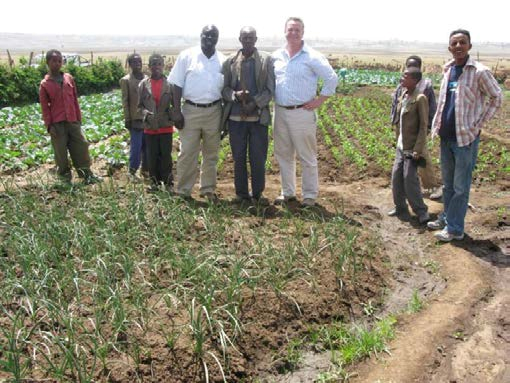 June 04, 20121.  SummaryA fact finding mission to Ethiopia was undertaken by a representative of AVRDC-The World Vegetable Center and a Consultant of ACIAR from May 29-June 1, 2012 as part of a larger ACIAR sponsored scoping study entitled “A preliminary study to improve income and nutrition in Eastern and Southern Africa by enhancing vegetable based farming and food systems”. The aim of the  mission was to get familiar with the stakeholders of the vegetable value chain in the region,  identify the most important constrains that can be addressed/improved that contribute to food and nutritional security and economic growth by improving the income generation potential and welfare of vegetable value chain actors and to identify potential local partners to address the  issues identified through action research.The mission findings are synthesized into a brief summary which describe the outcome of the discussions with the key identified institutions operating in the vegetable sector, the major activities of various value chain actors as per interviews conducted to explore their contribution  towards the supply chain and identify key constraints to the growth of the industry in Ethiopia.The mission found that overall, consumption of vegetables is growing, as awareness of their  health benefits increases and the cost of meat, which traditionally forms a major component  of  the  Ethiopian  diet  rises.	However,  in  responding  to  this  opportunity, vegetable value chains face four challenges:•	Accessing  inputs,  especially  quality  seeds,  agro-chemicals  (pesticides  and inorganic  fertilizers)  and  water  for  dry-season  production,  and  advice  from extension officers who are largely specialists in cereal production;41Final report: A preliminary study to improve income and nutrition in Eastern and Southern Africa by enhancing vegetable based farming and food systems•	The dominant role of brokers between farmers and wholesalers/retailers, allowing them to  exploit farmers’ lack of access to marketing information (price, potential demand for both traditional and alternative vegetable types).2.  Vegetables in EthiopiaVegetables in Ethiopia are mainly produced from the Rift valley region and sold mainly in Addis Ababa the capital or exported to countries such as Djibouti. Very little vegetables are  transported  and sold in other regional capitals. Smaller quantities are produced in Eastern   Ethiopia  and  some  isolated  parts  of  northern  Ethiopia.  IDE  has  recently introduced vegetable production in some parts of the Ethiopian Highlands but these are on a small-scale mainly to promote increased household consumption due to the need for irrigation facilities as a pre-requisite for production in this agro-climatic zone. Similar to most other countries, two groups of vegetables could be distinguished in Ethiopia:•	Globally important vegetables. The major ones identified from both farms and the markets and discussions with stakeholders are: chilli, head cabbage, garlic (in the Highlands), onions, tomatoes, carrots, beetroot, lettuce, sweet pepper, cucumber, celery etc.•	Indigenous vegetables: The main indigenous vegetable identified was the local kale. Others such as African eggplant, African nightshade and amaranth are not grown in the country and may be difficult to promote as per existing import permit restrictions.Historically,  leafy indigenous  vegetables  in  Ethiopia  are  by perception a  poor man’s  food. This is however changing  due to (i) increased awareness of  thenutritional  benefits  of  vegetables  especially  in  urban  areas,  (ii)  increasedpromotion of the health benefits of vegetables in controlling non-communicable diseases, and (iii) increased price of red meat which traditionally forms a majorcomponent of the Ethiopian diet.Additional details of vegetable value chains in Ethiopia are available from value chain studies conducted by IDE and were shared with the team by the IDE Country Director for Ethiopia.3.  Defining the challenge for the proposed research3.1.	There is a knowledge gap:   Most smallholders do not appreciate the extent of the market opportunity in reliably providing good quality vegetables to the market.   Individual retailers, including supermarkets, do not have the opportunity to source more directly from farms.  Supermarkets’ share of the market is expected to grow,but only slowly.   Neither government officials nor NGOs recognise this gap in the value chain, so they do not intervene to bridge it. IDE has been working to facilitate linkage of itstarget smallholder beneficiaries to various markets outlets but has not got the capacity  to  directly  provide  the  infrastructure  required  at  the  national  level  toaddress bigger picture issues.3.2.	The proposed research could involve:   Increasing  awareness  on  the  nutritional  importance  of  vegetables  to  increase demand (through IDE, to Government and other NGOs).   Improving awareness through diverse communication channels on the extent of the  existing  income  generating  opportunities  from  vegetable  production  and marketing, and the necessary steps to exploit it, including in production, especiallyidentity/availability of  critical  inputs;  and  in  postharvest,  especially handling  to ensure quality product delivered to market.42Final report: A preliminary study to improve income and nutrition in Eastern and Southern Africa by enhancing vegetable based farming and food systems   A more detailed value chain analysis to identify the drivers of vegetable demand, the  extent of the opportunity (products and volume) and an assessment of the resources and capacity of Rift Valley smallholders to respond to it.  The Rift Valley is likely to be  the  most plausible initial source of  vegetables, to be gradually supplemented by Highland smallholders.   Strengthening of market information systems as farmers and traders currently rely on  brokers for market transactions. IDE has some plans to place personnel in markets to  provide updated price information to its farmers but has not yet had funding for this  initiative. This could this be worth looking  at in the proposed project.   Devising   appropriate   outcome   measurements   (nutritional   improvement   and poverty reduction) to evaluate the project results through improvement value chainmanagement, as well as using the project as a demonstration to others.   Identifying specific potential commercial partners (entrepreneurial farmers who are willing to move away from the spot market; receptive retailers etc.)3.3.	The research problems would be:   How to improve vegetable seed/cultivar quality either by introduction of varieties released in other countries following adaptation trials or by improving existing in- country  germplasm as may be applicable. Currently the majority of seeds are imported  with   smaller  quantities  being  made  available  to  farmers  from  the Melkassa Agricultural  Research Center. The Center assists farmers to multiply seeds and ensure basic testing criteria such as germination percentage etc. but there is no official seed certification body in Ethiopia to give appropriate oversight. Nonetheless majority of  farmers are making income from sale of seeds such as chilli, indicating that  opportunities exist for farmers to earn income from seed business.   How to adapt and apply value chain analysis to smallholder horticulture in ESA, and identify the critical interventions to improving production, postharvest activities, value chain management and increasing consumption of nutritious vegetables   How to communicate these findings effectively to those stakeholders who can affect long term change in this setting.3.4.	The following partners were identified to be very active in the vegetable sector and also have active programs in the Rift valley region during a stakeholder discussion held at the offices of IDE on May 30, 2012:    IDE.  It has the credibility and network in the area to guide the project to success, and already it is involved in facilitating the introduction of irrigation to smallholders for vegetable production.  They also have a member of staff (INSERT NAME) who would be an ideal member of team on the ground, both contributing to its success and acting as a capacity building legacy of the project.    Melkassa Agricultural Research Center  - the federal NARES institute that has the mandate   to	conduct	vegetable	research.	A	Horticultural	Pathologist	and Coordinator  of  the  National  Horticultural  Research  Program  is  available  to collaborate on the project. Principal contact is Dr. Yesuf  Mohammed, Horticultural Pathologist and Coordinator, National Horticultural Research Program, Melkassa Agricultural Research Center (MARC) Email: mohanarc@yahoo.com    Debrezeit Agricultural Research Center   the federal NARES institute that has aVegetable Breeder who has once visited Arusha for a possible collaboration on a previous  initiative is at post and willing to collaborate on this proposed project.Major  needs  for germplasm  improvement  include  control of  garlic rootrot  andimproved local kale varieties. Others include resistance to tomato bacterial wilt and early  and late blight resistant tomatoes. Areas of collaboration can include (i) evaluation of  AVRDC advanced lines of vegetable crops grown in Ethiopia for possible release in the country following multi-locational trials (ii) already released43Final report: A preliminary study to improve income and nutrition in Eastern and Southern Africa by enhancing vegetable based farming and food systemsAVRDC  vegetable  varieties  in  other  countries  in  Africa  could  be  tested  for adaptation in collaboration with the responsible NARES institutions and promoted after  evaluation.  Principal contact is  Dr. Getachew Tabor,  Vegetable Breeder, Delbrezeit Agricultural Research Center. Email:  getachewtf@yahoo.com    Agricultural Transformation Agency. Its goals are food security, poverty reduction, and human and economic development through three primary focus areas: valuechains (though initially cereals and livestock chains, not vegetables), systems, andspecial initiatives.  Accordingly, it is aligned to the objectives of ACIAR project, and should  be  a  key  stakeholder  in  ensuring  that  the  research  achieves  tangible outcomes. An appropriate contact person is yet to be identified as they were not invited to the meeting. Their named came up during the stakeholder discussions.   Others: Amhara Regional Agricultural Research Institute and Sasakawa AfricaAssociation.  These  partners  were  proposed  to  participate  in  the  stakeholders meeting organized on May 30, 2012 but were not able to attend as their staff were not available at the time of the visit. It is suggested that follow up discussions be held with them to identify the roles they could play in the proposed research.4.  Findings from visit and interactions with vegetable value chain actors:i.	Production and Farmers•	Time constraints meant we were only able to visit the IDE irrigation project nearest Addis.  We  concluded  that  its  smallholders  were  too  small  (vegetables  grown substantially  for  home-consumption)  and  as  yet  too  inexperience  to  be  early adopters into a value chain project, plus the logistics would be difficult for so few farmers’ participation. However, we were told that smallholders in the Rift Valley had large plots, and were  more geared to commercial production. Verifying this should be an early activity within a more thorough value chain analysis within the full project. Farmers generally grow vegetables as sole crops on different parcels of the same piece of land but rotate it with other vegetables or crops.•	Dependence on rain-fed production has limited supply of vegetables, but IDE has been  facilitating farmers’ investment in irrigation pumps to allow for dry-season production.  This has been funded for three year by the Bill and Melinda Gates Foundation.•	Farmers reported problems in supplies of inputs, especially seeds and chemicals, due to  limited availability, quality (germinations rates and yield) and price.	For example,  pesticides  were  easily  available  in  the  rainy  season,  driven  by  the substantial demand from cereal farmers, but unavailable in the dry season, when there was no demand from cereal farmers, and the vegetable sector was too small to attract supply.  Both chemical Seeds were of variable quality.•	Government extension service focused on field crops, and so poor knowledge of vegetables   and   dry-season   production   (usually   advise   excessive   pesticide application).•	Finance can be problematic, so IDE link farmers to micro-financing institutions.•	Market information is also a problem for farmers.  IDE would like to pilot a project with someone in the wholesale market texting the price back to farmer to inform their negotiation with brokers.We asked one farmer about his attitude to contract farming in return for an average price, and he would prefer to take the risk on the spot market (though this may have been due to high price of garlic last year, and this being only his second year in vegetable production).IDE argued that constraint is demand not farmers’ capacity to grow.Land - all land is state owned, but this is not a constraint on farmer’s willingness to invest because they have user-rights.44Final report: A preliminary study to improve income and nutrition in Eastern and Southern Africa by enhancing vegetable based farming and food systemsLabour – family labour is mostly used.  One farmer reported that installing irrigation meant  his children could work with him rather than be employed looking another villager’s cattle.There is only one significant vegetable processing plant in the Rift Valley, which is reluctant  to buy from smallholders because they are opportunist and do not fulfil commitments to supply.•	The project could extend to including some sorting and packaging activity in theRift Valley by a group of farmers, because:-	This would be a value adding activity, which would assist in improving rural incomes;-	It  should  reduce  wastage  from  damage  in  transport,  and  ensure sorting/grading took placeearlier in the supply chain, with second grade produce being sent to less demandingoutlets, or composted for use on farms (currently, Bambis sorts and packs in- store)-	It could be an activity undertaken by women, and hence contribute to investigate the gender issues included in the project brief.ii.	Wholesale marketsThough we met a couple of entrepreneurial stall holders, currently the market is too tightly controlled to offer potential.  However, the government is forcing a break-up of the main market to create a number of de-centralised markets throughout Addis.  This is design to break the control of wholesalers and the standardised offering of retailers at the market, though there are many sellers at the market, the prices, quality and variety of produce are practically the same.   Accordingly, opportunities should emerge post-de-centralisation to expand the learnings from this research.iii.	SupermarketsCurrently, only found in Addis Ababa, and not significant in terms of production volumes. However,  expected  to  grow  as  population  expands,  though  sourcing  fresh  produce beyond  Addis may be a problem because traders currently focus on Addis, which is a convenient overnight delivery from the Rift Valley.We visited Fantu (chain of 3 stores) and Bambis (1 store only) both serve high end consumers.   The Fantu store visited was in the diplomatic quarter, and attracts higher income customers.  However, the vegetables were considerably inferior to those seen in the central  vegetable market, yet sold for approx 75% more.	Fantu stores are 90% supplied by Elfora (an integrated producer/processor/ distributor), the rest coming from the wholesale market.  Though the manager reported that neither she nor her shoppers were concerned about the quality or variety of produce, the latter seems unlikely, and could be a topic  for consumer research.	Fantu had to close a store in another upmarket area recently, so may be receptive to assistance.Bambis is a long established, high-end retailer.   Its vegetables were better quality and more  varied,  and  traded  at  approx  300%  of  the  central  market  price.	The  owner complained passionately at suppliers’ unreliability (availability and quality) and the lack of choice  of  suppliers, and equally about the potential for Ethiopian farmers to meet her requirements.	She  appears  to  be  potentially  a  very  willing  commercial  partner. Promisingly, Bambis offers some more unusual products, including herbs, which may offer45Final report: A preliminary study to improve income and nutrition in Eastern and Southern Africa by enhancing vegetable based farming and food systemsfarmers new opportunities (currently the basil is grown in the owner’s garden because she cannot source it elsewhere). Notably, the owner was both   Fussy – she employs staff to sort and re-pack in-store, and charging suppliers for all produce which was not accepted.   Charitable.  Because of the unreliable large suppliers she was forced to use,she had four people she called upon in rotation to supplement supplies, with orders issued in the evening for fulfillment the next day.  She provided the cash upfront  for  these  men  to  buy  the  produce,  and  used  for  instead  of  one “because they all have families”.  Therefore, she should be a willing participate in a project to assist smallholders.Further investigation may reveal additional further partners, such as high end hotels, and more  diversity  of  under-supplied  products.  In  addition  exploratory  research  activity involving  integrating smallholders into the value chain can be explored: can vegetable smallholders be integrated into value chains serving small supermarkets (a sector which is growing in many ESA countries)? Through making a concerted effort with a supply chain into BAMBIS and/or FANTU supermarkets, the project will investigate the willingness and capacity of smallholders to commit to reliable, high quality servicing of specific retailers (and possibly hotels too).  Even if the experiment fails, it would provide insights into the barriers which exist, and hence whether future focus should be on improving smallholders’ returns from supplying traditional markets, rather than upgrading to supermarkets.iv.	Other potential customersHotels, universities and hospitals all considered opportunities for the reliable supply of quality vegetables.ConsumersNot much is known about vegetable consumption.  However, vegetables are seen as poor man’s food, and so meat is preferred for status reasons, and vegetables’ nutritional value is not widely understood.  However, trend is changing because:-	Awareness of nutritional value is increasing. Especially in urban areas-	Doctors are advising people to increase vegetable consumption-	Price  of  meat  has  risen  recently  (as  grazing  area  is  reduced,  productiondecreases, while population increases), and so vegetables are seen as a moreaffordable alternative.Appendix – Summary of IDE report Ethiopia Value Chain Analysis of Selected Fruits and vegetables in Arba Minch and Chencha woredasSupply chain structureIn addition to home consumption, vegetables have four routes to market:-	City markets, primarily Addis Ababa, but also Dire Dawa and Harer;-	Town markets within the region;-	Small local village markets-	Direct, farm-gate sales to immediate communityWhile about 75% of growers sell at the farm gate, the majority of volume goes to regional town markets via local traders.Village assemblers/agents of regional traders are buyers for 96% of tomato growers in Arbaminch Zuria, while village retailers are major buyers for 40% of Chencha cabbage growers.The Gamo-Gofa fruits and Vegetables Marketing Cooperatives Union is rarely used by fruit growers and not at all by vegetable growers. Smallholders’ reluctance due to:46Final report: A preliminary study to improve income and nutrition in Eastern and Southern Africa by enhancing vegetable based farming and food systems-	History of unreliable transport because cooperative does not own its own trucks (and is vulnerable to traders persuading truck rental companies not to rent to the union)-	Lower price than private traders (though this is offset by weight cheating prevalent amongst traders, farmers are often unaware of this)-	No credit arrangementsCurrent arrangements disadvantage farmers because small number of wholesalers for city markets, who prevent competition by informally agreeing with regional traders not to deal with any new traders or wholesalers to prevent new entrants.  Limited numbers of regional traders eliminate smallholders’ choice over customers, and the traders jointly determine farm gate prices.Production Constraintsa)  Water: inability to access surface or ground water or to harvest rainwater; lack of awareness  over  water  lifting  technology;  lack  of  water/time  efficient  irrigation through drip irrigation or sprinklersb)  Seeds/seedlings: inability to prepare own seeds/seedlings yet limited number of private suppliers; seeds often sold in packs which are too large and too expensive; irregular qualityc)  Pest/disease: minimal use of pesticidesd)  Soil infertility: erosion and degradation; minimal use of fertiliserse)  Lack of credit facilities: even where available, payment terms often begin within two weeks, which does not suit agricultural cycle.Market constraintsa)  Low prices because ofa.  lack of integration into better markets, due to: low production levels; entry barriers; lack of financial capacity and market knowledge, including price informationb.  lack of marketing cooperativesc.  price-takers because usually only one buyerd.  market glut at harvest time, yet lack of storage and processing facilitiesb)  Wastage due to lack of access to all weather roads; limited village demand and high transport costs to other local markets.Recommendations (details in Section 9 of report): Improve-	Water management-	Access to improved seeds/seedlings-	Pest disease and disease prevention-	Access to input credit facilities-	Extension support-	Smallholders’ participation in better markets-	Access to market price information-	Diversification of production-	Post-harvest crop management facilities-	Consumer demand47Final report: A preliminary study to improve income and nutrition in Eastern and Southern Africa by enhancing vegetable based farming and food systems9.7	Appendix 7: Scoping study report - Mozambique Chris Ojiewo, AVRDC - The World Vegetable Center, Arusha, Tanzania Suzie Newman, NSW Department of Primary Industries, Australia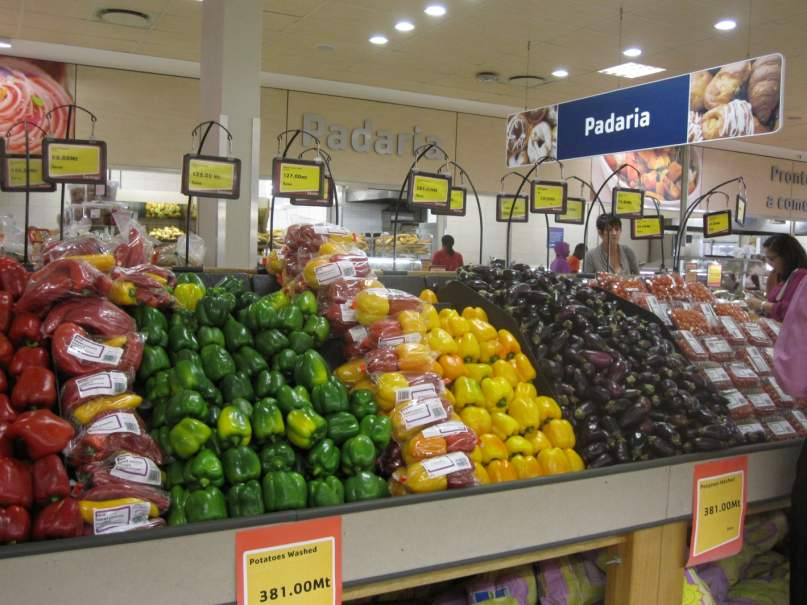 June 14, 20121.	SummaryA scoping study was undertaken in Mozambique from the 8th-10th   June 2012 as part of FSC/2012/001 A preliminary study to improve income and nutrition in eastern and southern  Africa  by  enhancing  vegetable-based  farming  and  food  systems.  The scoping team met with representatives from CIP, IIAM and Moz seeds who provided an overview on the vegetable industry in Mozambique. They then spent 2 days in the field visiting  commercial  and  peri-urban  farms,  wholesale  markets,  retail  markets  and  a supermarket. This brief report details those meetings and visits.Key challenges facing the vegetable industry in Mozambique:•	Competition from South African produce•	Access to good quality and reasonably priced inputs•	Climatic  challenges  (high  temperatures,  humid  conditions,  low  rainfall)  and developing efficient production systems to cope with these•	Poor road infrastructure in the Northern and Central regions – making it difficult for farmers to access markets•	High postharvest losses•	Food safetyResearch opportunities:•	Value chain and market analysis•	Developing   production   packages   –   varieties   (drought   and   heat   resistant), agronomy, pest and disease management, irrigation etc.•	Postharvest management and value addition – identify opportunities to reduce postharvest losses and improve quality out-turn48Final report: A preliminary study to improve income and nutrition in Eastern and Southern Africa by enhancing vegetable based farming and food systems•	Food safety•	Evaluate potential for off-season production•	Determine opportunities for semi-commercialising indigenous vegetables2.	Objectives•	To gain an understanding vegetable value chains in Mozambique•	To define the challenge for the proposed research•	To Identify project partners and resources3.	Vegetable production in MozambiqueIn 2011/12, the Ministry of Agriculture anticipated that of the 5.5 million hectares currently producing food crops, 156 000 ha (or 3%) were growing vegetables. Likewise of the 16.3 million tonnes of food crops produced, 1.3 million tonnes (or 8%) were vegetables. The major  vegetable  crops included in the production estimates were potato, tomato and onion. Full details are provided in Appendix 2.Of the globally important vegetable crops – potato, onion, tomato, cabbage and lettuce seem  to  be  the  major  crops  produced.  For  indigenous  vegetables  –  amaranth  and cowpeas are produced – but further work needs to be done to determine the marketing opportunities for other indigenous vegetables.4.	Meeting with local research partnersA meeting with Elias Munda (CIP), Isabel Cachomba (IIAM), Boaventura Nuvunga (IIAM) and John Makoni (Moz seeds) provided the scoping team with an overview of vegetable production  and  marketing  in  Mozambique,  background  on  R&D  in  Mozambique  and insight into what are some of the challenges facing input suppliers, farmers, wholesalers, retailers and consumers. The notes following summarise these discussions.a.  How agricultural research works in Mozambique•	The  ACIAR  SIMLESA  project  is  a  typical  example  of  public  and  private partnerships where an	Innovation Platform has been formed comprising all players along the maize and legume  value chains•	Agricultural  research  also  seems  to  revolve  around  the  utilisation  of  farmers committees and farmers groups encouraging participatory approaches and thereby promoting more rapid adoption of research output/outcomes•	The participatory approach also encourage involvement of seed companies and agro-dealers•	There is a strong presence of international agricultural research institutions such as IRRI, CIP, ILRI, ICRISAT, IITA, IWMI, IFPRI, AGRA, and IFDC, all housed by the  National Agricultural Research Institute of Mozambique. PIAT=Platform for innovation,  agriculture and technology transfer coordinates the work of CGIAR centers and strengthens the capacity of national institutes.•	PIAT includes biotechnology, soil, tissue culture, nutrition (CIP) laboratories. CIP’s nutrition laboratory is primarily use for determining the quality of sweet potato (iron, zn, beta carotene, calcium and proteins through NIRS).•	Lisa Penincela has a Masters in postharvest. Isabel Monjale is a specialist in agroprocessing.•	Calvon Ecole (+258 821810562) is the main person with lots of information on vegetable production.•	Postharvest work done by CIP is geared towards value addition and diversification of use of root crops.49Final report: A preliminary study to improve income and nutrition in Eastern and Southern Africa by enhancing vegetable based farming and food systems•	CIP major work is on variety screening for drought tolerance.•	Other  institutions  that  collaborate  and  support  the  national  research  system include Michigan State University, local universities and the private sectorb.  Production system of major vegetable cropsAgricultural production is different between the southern and central/ northern regionsi)	Southern areas:•	The southern regions are characterized by relatively lower rainfall totals. It is mainly a livestock production area.•	Most of the vegetable production is done under irrigation. It is bordering S. Africa and relies on vegetable imports from S. Africa to meet the deficit in demand. About99% onion and 55% tomato is imported from S. Africa at certain times of year.•	High temperatures are a major hindrance to vegetable production in these lowland areas. It is very difficult to grow vegetables in the warmer summer seasons.•	Vegetable production this region is mainly done during cool season but there is no postharvest storage. Therefore there are highs (glut) and lows (deficit) during cool and warm areas respectively, causing large price fluctuations.•	The major vegetables grown in this region include kales, collards, English potato, lettuce,  cabbage, tomato, capsicums. Production of vegetables is mainly for the markets given the prime prices they fetch.ii) Central and Northern regions•	These are the major production areas but are challenged with relatively poorer road infrastructure limiting transportation to the potential prime markets in Maputo and other Southern cities.•	It is easier to import vegetables from South Africa into the Southern region than to transport from the central and Northern region. People in the Southern region who would be a strong market pool for the produce from the south prefer the imports as they say quality of imported produce is better.•	Due to lack of local sources of inputs, cost of local vegetable production is higher than in the neighbouring S. Africa. Nearly 100% of seeds, pesticides and fertilizers are imported. There limited, if any, local seed production of vegetables. As such, prices of inputs are very high for the farmers.•	Tete and Sambezi provinces produce mainly for export to Malawi and Zambia as they are close to these countries logistically than to the capital Maputo. Production in Manica province is mainly for export to Europe (baby corn, etc). Focus is now changing to local markets.•	Tomato prices go up because of high temp and high humidity in summer that lead to high incidence blights.c. Challenges of seed quality•	Hot and humid conditions make seed storage difficult without huge investments by seed companies for proper storage.•	Locally produced seeds are expected to be more expensive due to high cost of production. There are no tariff barriers on seed imports. As such seed companies find it easier to import, repackage and sell their seeds and it is cheaper to import than to produce seeds locally.•	There is also limited human capacity for local vegetable variety development and quality  seed production. Even companies that produce their own seed prefer to contract  production in Zimbabwe, package in S. Africa and ship to Mozambique and that is still cheaper than local seed production.d. Peri-urban vegetable production•	Relative to field crops, adoption of vegetables is much faster and there is very active urban and peri-urban vegetable production in Maputo and its environs.50Final report: A preliminary study to improve income and nutrition in Eastern and Southern Africa by enhancing vegetable based farming and food systems•	The most active production is in the low lying areas where production is mainly by irrigation and more especially done in the cooler months.•	Vegetable  production  during  hot  humid  summer  is  a  major  challenge  mainly because  of prevalence of diseases and pests, but there are a few farmers who produce with a lot of investment in pesticides and fungicides and with the overall effect of having very high chemical residues in the final produce.•	Farmers spray a lot to control late blight in tomatoes. When the weather does not favour  late  blight,  spraying  is  done  every  two  weeks  irrespective  of  disease incidence. When the weather is more humid, the frequency increases to weekly and may go up to twice or thrice a week.•	The spraying is done without protective gear. Some pesticides are not up to standards. Mainly entering through S. Africa but coming from China mainly. Some banned  chemicals still available in the shelves. Chemical labelling is, however, truthful and proper.•	Pesticide residues are a major problem but there is no testing going on at the moment for produce intended for local market. Global GAP and EURO GAP are being applied by export companies.•	The most common vegetables produced in the peri-urban areas of Maputo belong to the Brassica family including heading cabbage, headless cabbage and lettuce. The other  vegetables are onions, tomatoes, sweet peppers, potatoes, garlic and eggplant.•	Vegetable consumption levels in the urban areas are quite high, but mostly exotic vegetables are consumed. Apart from watercress and sweet potato leaves, there are hardly any leafy indigenous vegetables in the local markets.•	The fruit type indigenous vegetables are represented by okra. Cacana (Mormodica balsamina) consumption is high in the southern region mainly for its medicinal value.  There is not much knowledge of the same in the Northern and central region. People like its bitter taste and associate it with medicinal value.•	Production of indigenous vegetables is reportedly done more in the rural areas, but poor infrastructure limit transportation and marketing in towns. Consequently, the demand  for  exotic  vegetables  is  higher  in  the  urban  centres  due  to  greater familiarity. There are no indigenous vegetables in the supermarkets and hotels.e. Sources of seeds•	Moz seeds deals with a whole range of seeds: Cabbage, tomato, kale, Chinese cabbage,  onions,  pumpkin,  lettuce,  melon,  eggplant,  water  melon,  okra,  rape (Ethiopian mustard), amaranths, bitter melon (Mormodica balsamida), vegetable cowpea, pumpkin .•	The company has cold storage rooms to keep seeds when the demand is low and avail  the  seeds  in  good  quality  when  needed.  However,  the  company  either imports 100% of its seeds or produces the seeds outside the country.•	Only  Dengo  Seed  Company  has  been  trying  to  produce  seeds  locally,  but generally there is no local seed production. There are possibilities for trying local seed production on small-scale basis, but there are fears of diseases occasioned by poor weather.f. Postharvest handling•	There is no facility for fresh storage in Maputo. Postharvest handling has a lot of influence on production. Vegetables are perishable and must be sold on the same day they are taken to the market or sooner.  Farmers, therefore reason that it is better to  produce cereals or beans that can be dried and stored to catch better prices during off-season.g.	Technology transfer•	Is mainly through national extension systems.51Final report: A preliminary study to improve income and nutrition in Eastern and Southern Africa by enhancing vegetable based farming and food systems•	Famer Field Schools (FFS) are mainly used to demonstrate agronomic practices•	Extension systems are based in the communities/administrative posts•	National extension officers total between 800-100 in a country with a population of23M.•	The extension workers are trained in a wide diversity of subjects and crops.•	Extension workers lack means to reach the farmers.•	Farmers’ associations are actively working on vegetables in the peri-urban areas and additional technologies that can improve their productivity and profitability will be advantaged.•	Some NGOs, and seed companies are involved in extension work, but with the focus of improving their own product quality.•	The high consumption of vegetables is mainly associated with the Portuguese culture where each meal must have a vegetable side dish. It is not because people know the benefits of vegetables.•	Also in the rural areas, meats are only consumed during special occasions of celebrations. The rest of the time vegetable consumption is more common.h. Current researchNational  Agricultural  Research  Institute  is  currently  working  on  projects  geared towards  improving food and nutritional security with 3 components covering a wide diversity of crops•	Introduction and testing of new varieties (production systems, irrigation etc.)•	postharvest handling•	socioeconomicsThere   are   also   projects   on   home  gardens,   indigenous   vegetable  production techniques, postharvest handling and variety evaluation for nutritional value and finally a project on school feeding with diet diversification with vegetables.There  is  an  ongoing  weekly  monitoring  of  prices  of  vegetables  by  the  national research institute to maintain market informationi.   Points of impact for research intervention1)  To agro-input Dealers•	feasibility  study  on  the  viability  of  local  seed  production;  the  technical, logistical, environmental and policy obstacles that must be overcome•	Determination or estimation of vegetable seed demand; currently there is no data and seed companies have no idea/prediction of how much seed will be demanded the following year.•	Breeding  of  vegetables  for  production  during  the  hot  humid  conditions.  A countrywide or a focused disease survey is necessary first to map out the major   diseases  and  the  causative  agents  before  deciding  the  particular varieties  to  introduce  for  the  southern,  central  and  northern  regions  and targeting different seasons.•	demand creation strategies for indigenous vegetables backed with credible scientific and research data on their nutritional and medicinal value as well as relative   production  costs  and  market  prices  to  enhance  and  speed  up commercialization  from  home  gardens  with  surplus  for  markets  to  actual market gardening2) To vegetable producers (farmers)•	improved access inputs, especially high quality seed of well adapted varieties•	improved knowledge of proper input application such as optimum seed rates, fertilizer rates and proper application of pesticides52Final report: A preliminary study to improve income and nutrition in Eastern and Southern Africa by enhancing vegetable based farming and food systems•	support farmers organization to improve their group dynamics, operations and efficiency•	Test  new  varieties  for  adaptability  under  local  conditions  e.g.  adapting  to temperatures and diseases.•	introduction of low input agriculture through good crop husbandry/less inputs high outputs/ high productivity (use of farmyard manure, use of biopesticides to control  insect  pests, crop rotation and other integrated crop production and protection techniques)•	breeding  and  introduction of  heat  and  drought  tolerant	and high yielding vegetable cultivars•	Introduction  of  alternative  drought  escape  vegetable  crops  in  a  systems approach where vegetables are intercropped/sequential cropped with legumes and cereals to benefit from short rains or residual moisture•	explore opportunities for off-season production through water harvesting and irrigation or use of boreholes3) To wholesalers/retailers•	information on various production areas of different crops so that they can identify the sources of supplies•	possibilities of contract farming to ensure constant supply and stable prices in the markets•	possibilities	of	value	addition	through	grading/	packaging/sorting/weighing/labelling•	Supermarkets not common source of vegetables for the masses. Many people go to the informal markets for vegetables. Most super markets are stocked with S.  African  produce  and  visited  by  middle  to  high  class  members  of  the population.  Possibilities  of  persuading  the  supermarket  chains  to  source vegetables locally  are  possible  if  quality and  some  value  addition  can  be assured.•	incidentally, there are no big concerns about food safety in the local markets4) To consumers•	Research that can reduce chemical residues in vegetables would come in handy,  but also information on just how much of the chemical residues are found in the vegetables is critical and fundamental.•	data  on  the  nutritional  value  of  vegetables  as  well  as  nutrient  enhancing recipes for local vegetables will improve consumption especially of indigenous vegetables•	research that  would result  in  more stable  local  supply and thereby stable market prices will be handy too•	postharvest  handling  approaches  that  prolong  shelf  life  and  reduce  food spoilage5.	Findings from the field visit and interactions with vegetable value chain actors i. Production and farmersa. Commercial farming systems – Boane District (x km from Maputo)•	We visited a commercial farm in Boane District owned by Mr Barboza (contact details not included). The farm is 360 ha, with 50 ha of potatoes and 25 ha under other  horticultural crops. The farm had substantial areas of potatoes, cabbage,53Final report: A preliminary study to improve income and nutrition in Eastern and Southern Africa by enhancing vegetable based farming and food systemsonions, tomatoes, capsicum and garlic. The farm employs 140 workers including 1 agronomist.•	Much of the seed is supplied by Pannar Seed Company including some for large scale  demonstration purposes. The farm is currently undertaking some tomato varietal comparisons of Rio Fuego (OP), Glamstock (Hybrid) and Qwanto (Hybrid). When asked about key quality attributes – yield, fruit size, disease resistance and shelf life (a good  shelf life was considered 15-20 days) – were the key criteria. Varietal spread was also considered important with these varieties having a 15 day interval between varieties.•	Given his relationship with Pannar and other seed suppliers he is able to source good quality seed, getting a 95% germination rate. He also sells seedlings to other farmers – a profitable side business.•	Typical yields for some of the crops were: potato 32-33 tonnes/ha, sometimes as high as 42 tonnes/ha; onion 18-20 tonnes/ha and cabbage 80 tonnes/ha.•	Produce  was  being  directly  sold  into  Zimpeto  wholesale  market  with  buyers coming  to the farm to collect the product (sometimes there can be a queue of vehicles  at  the  farm,  with  some  frequent  buyers  having  a  preferred  status). Interestingly  he  used   to   have  a  contract  with  Shoprite  (one  of  the  major supermarkets) but given that they took 90 days to pay, he decided to return to the wholesale market. He sells at 10% below the wholesale market price. Given the scale of his production – if he is not happy with the price buyers are offering him at the farm-gate, then he can opt to truck his product directly to the wholesale market and potentially undercut the price. So he has quite a lot of power in the relationship with his buyers.•	Prices fluctuate with season and market demand – with a price premium paid for off-season production. For example capsicum typically sells for 5-6 MT/kg but at present is selling for 35 MT/kg. Last week he sold 1500 kg within an hour. Tomato can sell for 2 MT/kg – 20 MT/kg, garlic 150 MT/kg and cabbage 3-10 MT/kg.•	Off-season  production  (eg.  tomatoes  Nov-Jan)  is  more  lucrative  but  difficult growing  conditions  result  in  more  problems  with  pests  resulting  in  excessive chemical  use  to  minimise  this  risk  (a  prevention  spray  program  was  being employed rather than IPM or similar).•	Whilst  this  farm  is  not  part  of  our  target  demographic,  it  does  illustrate  the commercial potential that smaller commercially orientated farmers can aspire to.b. Peri-urban farms – Zona verde – Matola•	We visited several smallholders (farmers typically have around 0.3 ha in peri-urban Maputo)  in Matola (?).These sites clearly demonstrated the potential for year- round peri-urban  agriculture where there is access to water (in the case of the farmers we visited they  had access to good quality bore water). These farmers were producing lettuce and  cabbage from March-September and amaranth and cowpea during the summer months (October – February).•	Some of the farmers were working together in a semi-cooperative arrangement.This enabled them to spread  some  of  the  risk.  One  of  the challenges these farmers faced was the high cost (500 MT/100g for leafy lettuce and 1080 MT/100g for headed lettuce) and low quality of seed. To address the cost issue, one of the groups who had means would purchase the seed, produce seedlings and then sell them onto other  farmers. This enabled farmers to purchase as many as they required.•	Collectors from different retail markets come to the farm to purchase the produce.Price varied with market with the collectors from the more distant markets paying a higher  price. A typical plot was 3m x 1m with farmers getting 500 MT/plot for headed  curly  lettuce,  450  MT/plot  for  curly  leafy  lettuce  and  350  MT/plot  for cabbage.  They  agreed  to  purchase  a  certain  number  of  plots  and  cash  is54Final report: A preliminary study to improve income and nutrition in Eastern and Southern Africa by enhancing vegetable based farming and food systemsexchanged. The buyer then harvests the crop (and this may be done at several times) with the risk for the crop passing to the buyer.•	The farmers faced challenges of oversupply in July-August, when collectors did not  come to the farm. They also found September-October difficult production times with  limited financial resources to purchase chemicals they had problems with controlling  diseases. Limited pesticide application was taking place in these crops.•	Driving around Maputo there seemed to be large areas of peri-urban vegetable production (similar to the farms visited above) and this area would certainly be an excellent focus for the project.ii. Wholesale market•	Maputo  has  one  central  wholesale  market  –  Mecado  Zimpeto.	The  market operates 7 days a week from 6am – 5pm, closing early on Sundays (12pm).•	At this time of year, much of the produce particularly potatoes, onions, carrots, cabbages and capsicum was being imported from South Africa. Whilst the market is located less than 100 km from the border with South Africa, much of the produce is being trucked from distant South African locations. Some product differentiation was evident,  with  imported potatoes being washed whilst the local product was unwashed. That said the re-use of packaging materials (10kg waxed paper bags) by local producers meant  that there was also the potential for some confusion between the local and imported  product. At one of the potato stands we visited both local and South African produce was being sold at 200MT/10 kg for grade 1,180 MT/10 kg for grade 2 and 170 MT/10 kg for grade 3. Grading was primarily done on a size basis.  From July to December the market is primarily stocked withlocal product with limited supply from South Africa during this time. Stall owners we spoke to said that buyers preferred the local product due to its longer shelf life.•	Most of the buyers are retailers from the local wet markets, but there are also buyers  from South Africa. One of the potato wholesalers indicated that he was selling 900  bags/day (10 kg bags). Trucks could park up in the market and sell their produce from the truck with most wholesalers having small stands in front of their trucks showing their wares. Trucks would remain in the market until they sold their load.•	Whilst a lot of produce is sold by the bag or crate – some smaller scale traders were also selling by the heap (eg. carrots). Heaps of product (eg carrots) sold for a set price (eg  10 MT/heap) but the quality of the produce varied with the heap enabling buyers to choose smaller heaps with large good quality carrots or larger heaps with smaller, poorer quality carrots.•	Tomatoes  were  being  sold  in  reusable  20kg  plastic  crates  –  both  local  and imported product. The trader we spoke too indicated there was currently an over- supply in the market with tomatoes currently selling for 50 MT/crate. During off- season production, prices can get as high as 800 MT/crate (December- February). Tomato quality seemed quite poor with the fruit being quite soft and some soft rots evident.•	A range of packaging materials were evident in this market ranging from none or traditional  extended  bags  for  cabbages  through  to  plastic  reusable  crates  for tomatoes and waxed paper bags for potatoes. It would seem that South African produce  is  generally  well  packaged  (apart  from  cabbage)  whereas  the  local product is either packed in reused bags or using large canvas sacks or bags. In some areas of the market shade was provided either through the use of tarpaulins or by the sides of the trucks but most of the produce was in full sun.•	From the array of produce on offer it would seem that potatoes, onions, cabbages and tomatoes are the major crops (at this time of year) with most of these products being of South African origin. Competition from South African produce is a major55Final report: A preliminary study to improve income and nutrition in Eastern and Southern Africa by enhancing vegetable based farming and food systemsissue  for  Mozambique  vegetable  farmers  but  also  indicates  that  there  is  an opportunity for local producers to meet this demand.iii. Retailersa. Wet markets•	We visited Mercado Centrado right in the heart of Maputo. Once again a diversity of fresh produce was on offer with much of it sourced from South Africa. Within the market there appeared to be a mix of retailers and farmer-direct retailers (where a particular farm  business had a stand in the market). It was difficult to get much information in this  market due to stallholders being busy or in some cases stall holders seemed to be workers rather than business owners with limited knowledge about the business. It is likely that some information would be available from the Ministry of Trade and Industry and  the  Ministry of Agriculture who through their Agricultural Market Information System collect regular price information on certain crops.  However  to  understand  this  value  chain  fully  it  will  be  necessary  to undertake interviews with business owners in this and other local markets.b. Supermarkets•	We visited Pick and Pay, one of the major supermarkets in Maputo. Once again much of the vegetables for sale were of South African origin with very little in the way of local product. Imported product included an array of high quality ready to eat salad packs – indicating the maintenance of a cold chain from farm to market. Within Pick and Pay  much  of the fresh produce was sold by Envest – a fresh produce company that rented space from Pick and Pay to sell their product. They were also producing (locally) some  value-added product including julian carrots, mixed  vegetable  mixes  (eg  broccoli  and  cauliflower),  and  wrapped  products (lettuce and broccoli). However the vegetables in these packs were predominantly imported.6. Appendicesa. Meeting participants (8th June 2012) and contact details56Final report: A preliminary study to improve income and nutrition in Eastern and Southern Africa by enhancing vegetable based farming and food systemsb. Ministry of Agriculture Production Plan for 2011/2012 agricultural seasonInstitutional capacity of the Mozambique Institute of Agricultural Research (IIAM)for horticulture Research1.  Number of	IIAM Researchers	that work (or available to work) in horticulture research:CZS- South Regional Centre (with headquarters in Chókwè); CZC- Central Regional Centre (Sussundenga);CZ Ne- Northeast Regional Centre (Nampula);CZNw- Northwest Regional Centre (Lichinga).57Final report: A preliminary study to improve income and nutrition in Eastern and Southern Africa by enhancing vegetable based farming and food systems2.  Existing IIAM and other MINAG Laboratories that can be used to support horticulture research:*The  Faculty  of  Agronomy  and  Forestry  Engineering  of  the  Eduardo  Mondlane  University  also  haveLaboratory facilities;** The Faculty of Veterinary of the Eduardo Mondlane University has a Molecular Biology Laboratory, which can be used.58Final report: A preliminary study to improve income and nutrition in Eastern and Southern Africa by enhancing vegetable based farming and food systems9.8	Appendix 8: Highlights of Scoping Study Team Visit toCanberra (15-18 July 2012)Team Members:	Gordon Rodgers (AHR), Suzie Newman (NSW-DPI), Benjamin Dent (UQ), Abdou Tenkouano (AVRDC)Resource Persons (ACIAR):  Les Baxter (Research Program Manager-Horticulture), John Dixon (links with SIMLESA), Debbie Templeton (Agricultural Economist - Impact Assessment)Part A - Canberra Agenda59Final report: A preliminary study to improve income and nutrition in Eastern and Southern Africa by enhancing vegetable based farming and food systemsPart  B - Drafting Notes for Phase I ProposalProject summaryDrafting note: keep short. Like an abstractJustificationDrafting note: Reference scoping study report, especially in justification, research strategy and methodology, and then include Exec Summary as appendix to proposalWhy? Base on SRA, include points on:   Nutrition (exotic and indigenous vegetables)   Poverty   Gender engagement   Rural contribution to GDP   Urban youth (displacement and unemployment)   Income generation and diversificationInsert: Size and value of production systemsInsert: What is proposed (summary)Partner country and Australian research and development issues and prioritiesAlignment with priorities of ACIAR (including SIMLESA) and Australia International Food Security  Centre; and country priorities (including ref to stakeholder meeting to ensure alignment)Research and/or development strategy and relationship to other ACIARinvestments and other donor activitiesEnter text Objectives AimTo maximize returns, generate and increase income to reduce poverty, and contribute togreater food and nutritional security in peri-urban and cereal-based cropping systems in ESA   through  developing   appropriate  and  effective  technological  and  educational interventions.Objectives1.  To  demonstrate  the  opportunities  for  increased  value  chain  efficiency  and effectiveness (including farmer-market linkages).2.  To develop technologies for safe production of vegetables improved and deployed in urban and peri-urban.3.  To explore the potential of vegetables to enrich and diversify rural cereal-basedproduction and food systems.4.  To  evaluate and select high yielding and nutrient-dense elite lines and landraces jointly evaluated and selected with major value chain stakeholders and to ensurefarmer access to high quality seeds of best varieties of selected vegetables.5.  To develop and promote technologies for improved postharvest storage, value addition and processing developed and promoted.6.  To develop and implement individual and group training and capacity building60Final report: A preliminary study to improve income and nutrition in Eastern and Southern Africa by enhancing vegetable based farming and food systemsactivities.Research strategies (based on)1.  Value  chain  analysis  and  subsequent  management  improvements  exemplified through Best Practice Hubs.2.  Feeder technologies breeding/genetics/seed3.  Technologies/food safety4.  Capacity building5.  Peri-urban flowing to cereal-basedBest Practice Hub strategy   Proof of concept, so need to bring decision-makers (govt, donors etc)   Scalability   Training groups of 20 who will subsequently influence within their communitiesInsert Diagram linking Peri-urban BPH and cereal based cropping BPH (initial version shown below)Research Strategy: Linking Peri-urban to Cereal- based BPHsValue ChainVarieties and seedsSIMLESAPeri- urban BPHsCapacity Building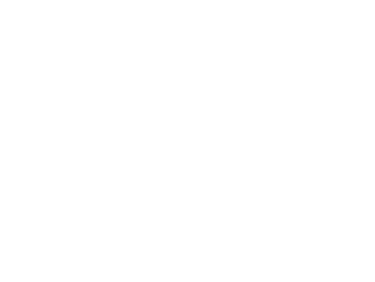 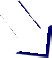 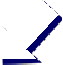 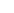 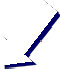 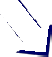 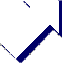 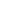 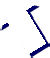 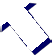 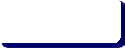 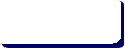 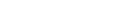 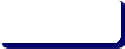 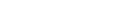 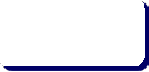 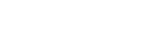 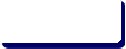 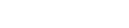 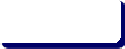 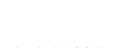 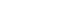 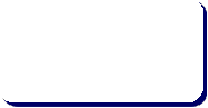 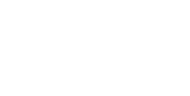 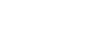 Train the Trainers Field days/demos etc Study toursCereal- based BPHsProductionPostharvest	National focal personResearch QuestionsThe scoping study identified the following research questions:1.  Can  increased  value  chain  efficiency  and  effectiveness  be  achieved  through improved farmer-market linkages?2.  What are the improved technologies necessary for safe production of vegetables in urban and peri-urban settings in the focus countries?3.  To what extent can cereal-based production systems in ESA be enriched and diversified with vegetable inter-cropping?4.  What are the genetic constraints to food and nutritional security in commercial vegetable production, and how can these be addressed?5.  How  do  we  ensure  availability  of  high  quality  seeds  of  superior  varieties  of selected vegetables for inclusion in sole and cereal-based systems facilitated6.  How can postharvest storage, value addition and processing be developed and61Final report: A preliminary study to improve income and nutrition in Eastern and Southern Africa by enhancing vegetable based farming and food systemspromoted in peri-urban?7.  What are the capacity building and training needs required to achieve and sustain increased farmer income and contribute to greater food and nutritional securityGovernanceOverall governance-	Project initiation meeting-	Mid-term review-	Final reviewAnnual meeting of partners to monitor deliverables and improve working practices. Possible more frequent in-country meetings.Planned impacts and adoption pathwaysExplanation of terms: Input = BPHOutput = deliverable (capacity built)Outcome = use of deliverable (capacity used beyond bounds of project) Impact = result of use, beyond spatial or time boundary of project (eg morevegetables grown; health; wealth; urban social stability)Impact pathways need to include:   Barriers and how to overcome them, eg through BPHs   Numbers of people/farms etc reached   Prime audiences (farmers; policy makers etcWill need to report during project:   Number of smallholders who have accessed new technologies leading to increased yields and incomes; and disaggregated by gender.  Needs robust data and attribution.Scientific impactsDrafting note: New knowledge and science. Or say its adaptive research and applying it to new situation, and most impacts will be community levelCapacity impactsDrafting note: Ensure quantified and explicit, eg number of participants in trainingCommunity impactsDrafting note, include the following if not mentioned above:-	Currently, consumption of vegetables is x% below FOA recommended guidelines.-	Caused by:o	Cultural factors: consumers’ perception of vegetables as poor man’s foodo	Production capacity: (potential) farmers’ lack of understanding of marketopportunities; skills/knowledge; land;Peri-urban BPHs – see sections belowCereal-based BPHs: Impacts will be derived from SIMLESA project.62Final report: A preliminary study to improve income and nutrition in Eastern and Southern Africa by enhancing vegetable based farming and food systemsEconomic impactsDrafting note: include that AVRDC will provide seeds for participants at BPHPeri-urban BPHs’ direct impacts-	Increased vegetable production: based on 700 participants (20 people, 4 times a year, 2-3 years over 4 locations) = capacity to cultivate 50 extra hectares/year =3000t of vegetables.-	Income generated for per participant: (can be based on Arusha project involving egg plant production)Peri-urban BPHs’ impacts via participants’ communities-	Knowledge transfer to participants’ households (but knowledge will be deployed on the same plot, so may have smaller further impact))-	Maximum adaption rate within participants’ communities: 500-600 people in their communities.  Note that participants’ will have been selected by communities, and therefore will have above average influence.   Calculate maximum adoption rate from experience in West Africa, and any culturally-specific studies as well as those specific to peri-urban communities.  Timescale for adoption is maximum achieved by 3 years after project.-	700 participants each in communities of 500 people, means 350,000 potential people to be influenced.  At adaption rate of 20%, this means 70,000 people are actually influenced.Current situation:Vegetable production in the peri-urban areas in Malawi, Tanzania, Ethiopian andMozambique is generally suboptimal, as reflected by-	Low productivity-	Injudicious use of chemicals-	High postharvest losses-	Poor qualityIn addition, consumption of vegetables by both the farmers and poor urban consumers is around  50% of the daily intake recommended by the FAO [insert source].   Low intake levels are due to poor availability of quality producers and a cultural stigma that devalues indigenous produce.This project will target peri-urban areas around Maputo (Mozambique), Dar es Salam (Tanzania), the Highlands of Ethiopia and Lilongwe (Malawi).  The commodities that will be the focus of the research and capacity building activities are [insert globally important and indigenous  vegetables  – noting  project  will  look  at  vegetables  with potential for smallholders, including  unmet demand, not necessarily currently the highest produced vegetables].The target group consists of around 350,000 households across the four target areas. The size  of the target group is based on the assumption that the BPHs will train 700 women and men nominated by their communities.   Each community comprises at least500 households who could grow vegetables.Each peri-urban smallholders’ plot is around [?0.2ha] per household, averaged across the four target areas.  Therefore, the target area is 70,000ha.  Assuming yield will increase by around 50t/ha, then the maximum increase in production could be 350,000tonnes.  Based63Final report: A preliminary study to improve income and nutrition in Eastern and Southern Africa by enhancing vegetable based farming and food systemson current prices, if it is assumed that the average price each farmer receives is 50c/kg of product (average Mozambique farm-gate price for tomatoes, cabbage and pepper) then each household  would be $500/year better off in terms of total revenue.	Assuming increased production costs of 20c/kg, the net household profit is $300/year.  This equates to a total profit of $105m/year ($300/households across 350000 households).  While this assumes a 100% adoption rate, which is not plausible, even if adoption is only 20%, the economic benefits will be $21m/year.Social impactsPeri-urban BPHs’ types of participants:-	Existing farmers growing vegetables sub-optimally (productivity low; quality low;postharvest losses; low price; limited diversity) for home-consumption and for sale.-	Young people: land available for more vegetable farming but they do not see the potential for vegetable production.Drafting note:   Health benefits   Social capital   Reduced social unrestEnvironmental impactsEnter textCommunication and dissemination activitiesEnter text Operations Methodology1.  Adapt from Burkina Faso proposal as below:This project is intended to be carried out in Burkina Faso and Mali11. Project interventions will  include  analysis,  education  and  promotion  of  production  and  nutrition;  improved vegetable  production systems to overcome drought and low plant productivity; socio- economic  studies  to  analyze  constraints  to  vegetable  production  and  marketing;  and postharvest  loss  reduction.  Following  consultation  with  local  stakeholders  and  socio- economic and gender analyses, the  project research will link local dietary needs and preferences with vegetable production research, post-harvest technology and local market development to improve long term community nutrition and income.The project will utilize the African Market Garden (AMG) approach, developed by AVDRC (The World Vegetable Centre) and ICRISAT (International Crops Research Institute of the Semi-Arid  Tropics)  and  the  Enhanced  Homestead  Food  Production  (EHFP)  concept developed by  Hellen Keller International. Both approaches are based on simple input technology to grow indigenous and highly nutritious food or vegetable crops throughout the  year.  Indigenous  vegetables  can  be  grown  year  round  under  conditions  of  high temperatures and require fewer inputs of pesticide and fertilizer than commercial species. Simple,  affordable  micro-irrigation  systems,  high  quality  seeds  to  grow  heat  tolerant vegetables,  and  best  management   practices  including  mulching  to  improve  water conservation, use of integrated pest management, and more effective use of organic and11  Replace by Ethiopia, Malawi, Mozambique and Tanzania64Final report: A preliminary study to improve income and nutrition in Eastern and Southern Africa by enhancing vegetable based farming and food systemschemical fertilizers will be introduced, tested and promoted to increase yields and reduce negative  environmental  and  health  impacts.  Such  technologies  and management  will increase food production and improve the resilience of rural communities to a changing climate. Post-harvest  handling methods, including cleaning and storage as well as food processing methods such as solar-powered dryers, will be adapted to help preserve the food produced in this project and allow nutritious food to be available throughout the year. Marketing of vegetables produced in excess of farm needs will be facilitated through the use  of  cell  phones to connect  producers with  buyers  and reduce  or  better  plan  the transportation requirements and increase the return on  production. Socio-economic and gender analysis will be carried out to identify technology adoption benefits and economic and ecological viability of each of the interventions. Research will be carried out both at demonstration sites and on local farms.The nutritional part of the project will focus on women and the family. Vegetables grown on the research plots, both fresh and processed, will be prepared and used in educational events to encourage their incorporation into daily diets and promote the importance of their health benefits, particularly to women and children. These events will be held regularly in the communities where  the research is taking place for families involved in the study. Feedback  from  women  attending   these  events  will  be  incorporated  into  vegetable selection and post-harvest technology as the research progresses.It is proposed that the above interventions will take place in the training centers earlier mentioned. Thus, the key tenets of the centers would include (1) water capture and use efficiency, (2) gender equity, (3) youth and peri-urban horticulture, (4) market linkages, (5) nutrition security and health within a (6) variety breeding and seed delivery system.Each center will serve as a model for demonstrating new varieties and showcasing best practices and will operate as a hands-on school that will provide vegetable farming and trading  business education to successive cohorts of trainees selected among the youth and women. Women are key operators of the vegetable value chain, being involved in bulk purchase of fresh produce and their subsequent transfer to retailers who often are women themselves,  ensuring  that  income  generated  along  the  chain  directly  benefits  their households, particularly the children. Ensuring that they channel a significant proportion of the traded produce into household  diet would be a major thrust of the project. In this regard, each center will document and disseminate information on traditional recipes and downstream  processing of  vegetables. The  centers will  help to raise awareness  and encourage training in preparation and cooking  techniques that enhance the nutritional value of vegetable-derived recipes. This would be complemented by field days, covered by broadcasting media, which would allow the project to  reach a larger audience, beyond those not directly participating in the training networks, and create greater awareness to elicit and inflate nutrition-conscious demand for vegetables.Curricula will be developed on good agricultural practices for increased production and processing  of  vegetables,  with  an  element  of  seed  production  and  maintenance  at community level (focusing on good practices for drying/storing to maintain viability), small plot management with efficient water use, composting/use of scarce residues, integration with  livestock,  harvesting and processing. Graduation will be carried out on a rotation basis in each center, with graduates receiving seed kits from the project. The project will encourage and leverage sponsorship of graduates by NGOs or development partners of the Government to  provide further support to the graduates for establishing their own vegetable production and trade business.Upstream of the delivery and capacity building leg of the project, variety breeding and seed system research will be required, particularly for tomato, okra, African eggplant and traditional leafy vegetables.2.  Add paragraphs on:65Final report: A preliminary study to improve income and nutrition in Eastern and Southern Africa by enhancing vegetable based farming and food systemsSite selection for peri-urban locations, based on:Site   selection   will   be   by   field   assessment   against   criteria   of   market,   channel, infrastructure,  production  and  other  including  (access  to  research  centres,  seed companies and opinion formers, like government officials and donors).  Initial assessment highlights Maputo, Lilongwe, Dar es Salam and Highland area of EthiopiaProof of ConceptTraining of Groups of 20ScalabilitySimlesaActivities and outputs/milestonesActivitiesObjective 1•  Conduct	surveys	to	evaluate	the	critical	characteristics	of	marketing models/channels of vegetables in the urban and rural areas in the focus countries.•  Review, and  where necessary supplement, existing  consumer research in each country to understand the drivers of consumer behaviour (for each segment: what product  attributes  they value;  what  deters  purchasing;  what  interventions would increase consumption &/or willingness to pay)•  Work with selected value chains to act as demonstration case studies to implement the  outputs of Pillars 2-4 and to build cooperative relationships and information flows.•  Carry out gender analysis to understand the dynamics of gender division of labor and decision making across the different vegetable value chain activities and how this impacts on household income and nutrition in the focus countries.Objective 2•  Develop and disseminate integrated pest management approaches, minimizing the use  of  pesticides  and  advocating  host  plant  resistance,  cultural  methods  and biological control options.•  Evaluate existing microbial/pesticide contamination (type and level) in indigenous and introduced vegetables obtained from urban  markets in the target (identify ways of minimizing risks associated with the microbial/chemical contaminants)•  Evaluate water quality and recommendation of quality standards for water used in vegetable production in the peri-urban areas of the target countries.•  Evaluate soil quality and the interactions of organic fertilizer applications on changes of physical, chemical and biological soil properties for optimum crop productivity with reduced quantities of inorganic fertilizers.Objective 3•  Elucidate   vegetable   production   constraints   and   opportunities,   resource   use, technology preferences and market access in cereal-based systems•  Elucidate vegetable input and output markets and value chains in cereal-based production systems•  Characterize vegetable farm-household typologies and system options to reduce risks and enhance profitability in cereal-based production systems•  Develop  vegetable  intercropping  or  crop  rotation  with  cereals/staples	through66Final report: A preliminary study to improve income and nutrition in Eastern and Southern Africa by enhancing vegetable based farming and food systemsintensification and diversification for production risk reductionObjective 4•  Evaluate germplasm/varieties/lines for adaptation to major peri-urban agroecologies within the target countries (multilocational trials)•  Analyze elite germplasm for nutrient and antinutrient properties•  Recommend selected lines for official release and/or registration•  Assist in developing farmer-led community seed enterprises•  Develop seed production and conservation protocols for best varieties of selected vegetables•  Engage seed companiesObjective 5•  Evaluate options for packaging, storage and transportation to enhance the nutritional quality of selected vegetables.•  Develop  minimal  processing  technologies  such  as  postharvest  sanitizers  for adoption in the region.•  Determine quality standards in order to provide new outlets for vegetable products coming from peri urban farm enterprises.  Quality as an intangible characteristic for many  consumers is perceived by value, grading, prestige pricing, quality packing and labeling.•  Develop   shelf-life   enhancing   technologies   for   marketing   the   selected   leafy vegetables in dehydrated forms.  Efficient, cost effective drying methods with best nutrient  retention (solar drying, forced air drying using biomass fuel, or using dry- beads) will be evaluated.Objective 6•  Train end users with emphasis on women and youth groups from target households on [i] best postharvest handling and preservation practices (preparation, processing and packaging) of vegetable food products; [ii] best vegetable crop production and protection practices; [iii]best seed harvesting, processing and storage of vegetable varieties; [iv] best  practice in value chain management; [v]best vegetable recipes and preparation methods for optimum nutritional quality•  Develop training of trainer programs of extension and private sector personnel on key  vegetable value chain technologies and management developed through the project•  Contribute  to  graduate  training  and  capacity  building  of  key  research  project personnel•  Build capacities of national research institutes (NARES) in vegetable production, marketing and utilization•  Develop promotional materials (recipes/songs/leaflets) which are easy-to-prepare, cost-effective,  acceptable  and  marketable  in  each  target  country  to  enhance consumption.•  Create awareness through field days, seed fairs, food fairs, national agricultural shows and exhibitionsOutputsObjective 167Final report: A preliminary study to improve income and nutrition in Eastern and Southern Africa by enhancing vegetable based farming and food systems   Analysed survey data used for prioritising market channels for Best Practice Hubs   Documented drivers of consumer behaviour   Work with Best Practice Hubs to implement efficient and effective value chain management   Gender analysis used to develop understanding of division of labour and decision-making in vegetable value chains.Objective 2   Development  of	Best  Practice  Hubs  in  peri-urban  production  systems  which promote the   Identify strategies for mitigation of microbial/pesticides contaminationObjective 3   Development of Best Practice Hubs within cereal-based cropping systems within the Simlesa framework.Objective 4   Recommended varieties with adaptation to major peri-urban agro-ecologies and superior nutritional properties.   Seed production and conservation protocols.   Development of farmer-led community seed enterprisesObjective 5   Options for packaging, storage and transportation   Minimal processing technologies   Quality standards   Shelf-life enhancing technologiesObjective 6   Integrate into design and operation of Best Practice Hubs   Train the trainer programs   Contribute to graduate training   Build institutional capacity in national research institutes (NARES) in vegetable production, marketing and utilization   Develop  promotional  events  and  materials  which  are  easy-to-prepare,  cost- effective,   acceptable   and   marketable   in   each   target   country   to   enhance consumption   Create awareness through field days, seed fairs, food fairs, national agricultural shows and exhibitions68Final report: A preliminary study to improve income and nutrition in Eastern and Southern Africa by enhancing vegetable based farming and food systemsPart C - Project Development TimelinesPhase 1: Pre-Proposal15 August:  AVRDC to Baxter (AIFSC) (Draft 1 --- Draft 2)22 August:  Baxter to ACIAR for Review (Draft 2)30 August:  In House ReviewPhase 2: Full Proposal1 September: AVRDC gets back comments from Les15 October:	Full proposal due to Baxter (Draft 1) for External Review (after all parties are ok)1 November: Address comments from external reviewers15 November: In House Review (John Dixon, Melissa Wood)1 December: Ready to Go (Contract Signed – Inception workshop in early December).69NameAgency and positionDiscipline and role in projectAbdou TenkouanoAVRDC, Regional Director forAfricaPlant breeding; project leaderChristopher Ojiewo2AVRDC, Vegetable BreederVegetable breeding and production system;project staffVictor Afari-SefaAVRDC, Agricultural EconomistAgricultural economics and policies; project staffGordon RogersApplied Horticultural Research, CEOVegetable agronomist; consultant for vegetable production agronomy and marketingSuzie Newman3New South Wales Department of Plant Industries, Research HorticulturalistPostharvest specialist; consultant for postharvest management and women’s work on indigenous vegetablesBenjamin DentUniversity of QueenslandValue chain specialist; consultant for vegetable value chainsEthiopiaMalawiMozambiqueTanzaniaValue Chain [VictorAfari-Sefa & BenjaminDent]Outreach:IDE, SNVResearch: EIAR/MARC EIAR/RARIDARSBUNDA College of AgricultureSTAM AFRICAREIIAMWorld Vision MOZSEED CIP [OFSP]UNAC [Farmer association]Outreach:TASTA TOSCI TAHACOUNSENUTH TFNCT-MARCResearch: HORTI SUAARI UYOLE SUAQuality & Safety[Mohamed Yesuf & Gordon Rogers]Outreach:IDE, SNVResearch: EIAR/MARC EIAR/RARIDARSBUNDA College of AgricultureSTAM AFRICAREIIAMWorld Vision MOZSEED CIP [OFSP]UNAC [Farmer association]Outreach:TASTA TOSCI TAHACOUNSENUTH TFNCT-MARCResearch: HORTI SUAARI UYOLE SUAVariety & Seeds [ChrisOjiewo & Paul Kusolwa]Outreach:IDE, SNVResearch: EIAR/MARC EIAR/RARIDARSBUNDA College of AgricultureSTAM AFRICAREIIAMWorld Vision MOZSEED CIP [OFSP]UNAC [Farmer association]Outreach:TASTA TOSCI TAHACOUNSENUTH TFNCT-MARCResearch: HORTI SUAARI UYOLE SUAPostharvest & Nutrition[Joyce Kinabo & SuzieNewman]Outreach:IDE, SNVResearch: EIAR/MARC EIAR/RARIDARSBUNDA College of AgricultureSTAM AFRICAREIIAMWorld Vision MOZSEED CIP [OFSP]UNAC [Farmer association]Outreach:TASTA TOSCI TAHACOUNSENUTH TFNCT-MARCResearch: HORTI SUAARI UYOLE SUACapacity BuildingAVRDC/UCDavis Postharvest Training and Services Center (PTSC)DARSH IndustriesEthiopiaMalawiMozambiqueTanzaniaGlobally Important(Red=non leafy)TomatoBroccoliPepper – HotTomatoOnionCabbageTomatoOnionCabbageTomatoOnionPepper - SweetCabbageIndigenous and Niche(Red=non leafy)AmaranthJute mallowAmaranthAfr. Egg plantAmaranth (?)Cowpea (?)AmaranthAfrican Egg plantAfricanNightshadeResearch questionsResearch interventionsKey deliverables1.	To what extent are current vegetable production practices inappropriate and how can they be improved forincreased produce quantityand quality, including safety, in the target countries?Assess to what extent current vegetable production practices are inappropriate and how they can be improved for increased produce quantity and quality, including safety, in the production basins supplyingthe cities.Safety-promotion integrated crop management options tested and deployed to enhance productivity of vegetables2.	To what extent can research improve the availability of improved varieties and seed to vegetable farmingcommunities and how wouldthis increase the supply of vegetables?Increase the availability of improved varieties and quality seeds to vegetable farming communities and to assess how this would increase the supply of vegetables.Nutrition-dense varieties and associated seed systems tested and deployed to boost the availability of vegetables3.	To what extent can research interventions to promote options for collaborative relationships, postharvest storage, value addition and processing lead to increased value chain efficiency and effectiveness and increased returns to farmers?Investigate available options forpost-harvest storage, value addition and processing and proposealternatives that can lead intoincreased value chain efficiency and effectiveness and increased returnsto farmers.Develop, test and revise value chain management training course and materials in each BPH’s distinctive local contexts.Low cost postharvest handling and food preparation options assessed and promoted to increase market access and consumptionTraining curriculum and materials, including variations to reflect local conditions, for application elsewhere.4.	To what extent can community-immersed best- practice testing hubs help to strengthen the capacity of the national research partners for delivering improved technologies and practices?Assess the extent that community- immersed best-practice testing hubs can help to strengthen the capacity of the national research partners for delivering improved technologies and practicesCapacity of farmers and youth enhanced to provide possibilities for profitable self- employmentResearch-to-delivery capacity of the national partners strengthenedPriority cropsCountries (reasons for crops chosen)Countries (reasons for crops chosen)Countries (reasons for crops chosen)Countries (reasons for crops chosen)Priority cropsEthiopiaMalawiMozambiqueTanzaniaTomatoIncome (Nutrition)Income (Nutrition,β-carotene-rich)Income (Nutrition)Income (Nutrition)OnionIncomeIncome (Nutrition - leaves)IncomeAfrican egg plantNutrition (income)Income (Nutrition)AmaranthNutrition (income - seeds)Nutrition (income)Ethiopian mustard(kale)Nutrition (seed systems)NutritionSweet pepperIncome (Nutrition)Income (Nutrition)African night shadeNutritionBitter gourdNutrition (medicinal)BroccoliNutritionFrench beanIncomeGarlicIncome (medicinal)Hot pepperNutrition (income)OkraNutrition (Income)Sweet potatoIncome (tubers), Nutrition (leaves)•	Market  survey  –  information  of  different  methods  of  utilization  –consumption for various AIVs.daily•	Capacity building on seed production•	Capacity building on nutritional benefits•	Seasonality of leaved production hence consider preservation methods•	Marketing strategies•	Strengthen linkages: policy school/hotel/rest, middlemen4.Postharvest handling /value addition5.Breeding/evaluation of AIVs for resistance to diseases and insect pestsParticipantPositionOrganisationEmailTelephoneElias MundaAgronomistCIPeliasmunda@yahoo.com+258 826650495Isabel CachombaSocio-economistIIAMicachomba@yahoo.com+258 823583195/+258 849321030BoaventuraNuvungaBiologist/PlantPathologistIIAMbnuvunga@gmail.com+258 8823235240John MakoniGeneral ManagerMoz seedsjohnmalkoni@mozfoods.co m+258 823511958We also met with Dr Maria Isabel Andrade on the evening of the 10th  June 2012We also met with Dr Maria Isabel Andrade on the evening of the 10th  June 2012We also met with Dr Maria Isabel Andrade on the evening of the 10th  June 2012We also met with Dr Maria Isabel Andrade on the evening of the 10th  June 2012We also met with Dr Maria Isabel Andrade on the evening of the 10th  June 2012Dr Maria IsabelAndradeSweet potato specialistCIPAgricultural seasonsProduction for Agricultural season 2010/11Production for Agricultural season 2010/11Production Plan for agricultural season 2011/12Production Plan for agricultural season 2011/12Production Plan for agricultural season 2011/12Production Plan for agricultural season 2011/12Food cropsArea(ha)Production(ton)Area(ha)Expected yield(ton/ha)Production(ton)Growth rate(%)Maize1,812,7172,178,8421,946,0001.22,335,2007.2Sorghum670,096409,745691,9560.6415,1741.3Millet113,64251,602113,6500.552,7392.2Rice238,778271,402256,9981.2308,91213.8Wheat15,62220,35017,6271.317,65312.6Cereals (sub-total)2,850,8552,931,9413,026,2313,129,6786.9Beans (Phaseollus vulgaris and cowpeas)543,324273,034585,3580.5292,6797.2Groundnuts372,964165,373349,8640.5174,9325.8Legumes (sub-total)916,288438,407935,222467,6116.7Soybean17,72719,50019,0571.120,9637.5Sunflower28,67418,63825,1590.820,1277.1Oilseed crops (sub-total)46,40138,13844,21641,0907.6Cassava1,293,56810,093,6191,291,9238.811,368,92212.6Potato15,344189,94415,90012.8203,5207.1Tomato13,921195,00015,73414.0220,27613.0Onions8,00080,0008,50510.085,0506.3Other vegetables107,642700,000115,4566.5750,4647.2Total3,822,97414,667,0495,453,18716,266,6118.4Sunday 15thJulyScoping Study Team meet over dinnerMonday 16thJulyScoping Study Team meet ACIAR AM- Team MeetingEarly Afternoon – Les Baxter arrives (discussion regarding key findings)Mid Afternoon – Team gives a 30 minute Powerpoint presentation to ACIAR staffLate Afternoon – Continue DiscussionsEvening – Dinner (with Les Baxter and Team)Tuesday17th JulyFull day project design workshopExpected outputs:1. Agree on the major components of the full project2. Identify geographic locations3. Identify partners4. Allocate responsibilities5. Map out the project strategy6. Discuss Impact Pathways7. Project management8. Identify draft objectives9. Have preliminary discussions about the budget10. Special requirements for the Food Security CentreEvening – dinnerWednesday18thTeam departs with assignment of writing a preliminary proposal for submission to In-House Review of 30th  August - so we need to document at ACIAR by the 23rd August.